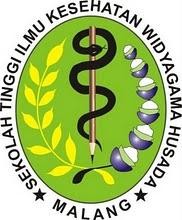 OLEH :LILIA NURDWININGRUM NIM: 1307.13251.121PROGRAM STUDI S-1 KESEHATAN LINGKUNGAN SEKOLAH TINGGI ILMU KESEHATAN WIDYAGAMA HUSADA MALANG2017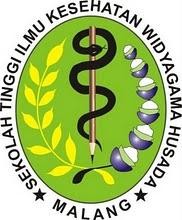 Dianjurkan sebagai Syarat MenyelesaikanPendidikan Tinggi Program Studi S-1 Kesehatan LingkunganOLEH :LILIA NURDWININGRUM NIM: 1307.13251.121PROGRAM STUDI S-1 KESEHATAN LINGKUNGAN SEKOLAH TINGGI ILMU KESEHATAN WIDYAGAMA HUSADA MALANG2017iLEMBAR PERSETUJUANTugas Akhir/Skripsi ini disetujui untuk dipertahankan di hadapan Tim PengujiTugas Akhir/Skripsi Sekolah Tinggi Ilmu Kesehatan Widyagama Husada : HUBUNGAN KELELAHAN FISIK DENGAN KELUHAN MusculoskeletalDisorders  (MSDs) PADA PEKERJA BAGIAN PRODUKSI DI PT BROMO STEEL INDONESIA KOTA PASURUANLILIA NURDWININGRUM NIM.1307.13251.121Malang 5 Agustus 2017Menyetujui,Pembimbing I                                                Pembimbing II(Agus Yohanan, SH., M.KL)                          (Zhafira Sakinah, S.Si., M.KKK)iiLEMBAR PENGESAHANSkripsi ini telah diperiksa dan dipertahankan di hadapan Tim Penguji TugasSkripsi Sekolah Tinggi Ilmu Kesehatan Widyagama HusadaPada Tanggal 5 Agustus 2017Hubungan Kelelahan Fisik Dengan Keluhan Musculoskeletal Disorders (Msds) Pada Pekerja Bagian Produksi Di PT Bromo Steel Indonesia Kota PasuruanLILIA NURDWININGRUM NIM.1307.13251.121MengetahuiKetuaSTIKES Widyagama Husada(dr. Rudy Joegijantoro MMRS) NIP. 197110152001121006iiiKATA PENGANTARPuji syukur kami panjatkan kepada Allah SWT atas segala rahmat dan karunia-Nya, sehingga dapat terselesaikannya tugas Akhir/Skripsi  dengan judul “Hubungan Kelelahan Kerja Dengan keluhan Musculoskeletal Disorders  (MSDs) Pada bagian Produksi Di PT Bromo Steel Indonesia   Kota Pasuruan sebagai salah satu persyaratan akademis dalam rangka menyelesaikan kuliah di Sekolah Tinggi Ilmu Kesehatan Program Studi S1 Kesehatan Lingkungan STIKES Widyagama Husada.Pada kesempatan ini penulis menyampaikan terima kasih dan penghargaan yang setinggi-tingginya kepada yang terhormat:1. dr.  Rudy  Joegijantoro,  MMRS  selaku  ketua  STIKES  WIDYAGAMA HUSADA MALANG .2. Ibu  Fany  Rupiwardani,  S.E.,  M.MRS  selaku  penguji  yang  telah memberikan saran, kritik, dan solusi sehingga terwujudnya skripsi ini3. Bapak  Agus  Yohanan,  S.H.,  MK.L  selaku  pembimbing  yang  telah memberikan  petunjuk,  koreksi  serta  saran  sehingga  terwujudnya skripsi ini.4. Ibu  Zhafira  Sakinah,  S.Si.,  M.KKK  selaku  pembimbing  yang  telah memberikan  petunjuk,  koreksi  serta  saran  sehingga  terwujudnya skripsi ini.5. PT Bromo Steel Indonesia yang telah memberikan ijin untuk lokasi penelitian.6. Bapak   Nurwachid,   selaku   orang   tua   yang   selalu   memberikan semangat   dan   motivasi   serta   doa   dalam   menyelesaikan   tugasakhir/skripsi.iv7. Ibu  Andria Kristiningsih, selaku orang  tua yang  selalu  memberikan semangat dan motivasi serta doa dalam menyelesaikan tugas akhir/skripsi.8.  Dewi  Ratih  Nurikasari,  selaku  kakak  kandung  saya  yang  selalu memberi semangat dan solusi dalam penelitian saya ini.9.  Ibu Fadilatus Sukma Ika N. S.KM.,M.KL , selaku ibu dosen saya yang membantu memberi solusi dan saran dalam penelitian saya.10. Ibu Septia Dwi C. S.KL selaku dosen yang memberi motivasi, kritik, saran serta bimbingan dalam penelitian saya.11. Serta   kerabat,   sahabat,   kawan,   yang   selalu   mendukung   dan mendoakan dalam menyelesaikan tugas akhir / skripsi.Semoga Allah SWT memberikan balasan yang setimpal atas segala amal yang telah diberikan dan semoga tugas akhir ini berguna baik bagi diri kami sendiri maupun pihak lain yang memanfaatkanMalang,  26 Juli 2017Lilia NurdwiningrumvABSTRAKNurdwiningrum, Lilia. 2017. Hubungan Kelelahan Fisik dengan Keluhan MSDs (Musculoskeletal Disoders) pada Bagian Produksi Di PT Bromo Steel Indonesia Kota Pasuruan.(1)  Agus  Yohanan  S.H.,  M.KL,  Pembimbing  (2)  Zhafira  Sakinah,  S.Si., M.KKK.,Gangguan musculoskeletal adalah gangguan pada bagian otot rangka yang disebabkan karena otot menerima beban statis secara berulang dan terus menerus dalam jangka waktu yang lama dan akan menyebabkan keluhan pada sendi, ligamen dan tendon. Pekerja yang melakukan kegiatan atau aktivitas kerja secara manual material handling (MMH) yang tidak tepat dapat menimbulkan kerugian bahkan kecelakaan pada karyawan. Menganalisa hubungan kelelahan fisik dengan keluhan musculoskeletal disorders (MSDs) pada bagian produksi di PT Bromo Steel Indonesia (PT BOSTO) Kota Pasuruan.Penelitian mengenai Keluhan MSDs (Muskuloskeletal Disorders) pada pekerja diindustri ini menggunakan Desain Studi Korelasional (hubungan/ asosiasi) dengan pendekatan secara cross sectional, dan prosedur pengambilan sampel menggnakan metode total sampling, sampel yang digunakan sebanyak 9 responden. Instrumen penelitian MSDs (Musculoskeletal Disorders) ini menggunakan lembar observasi RULA (Rappid Upper Body Assesment) , NBM (Nordic Body Map), dan kuisioner MSDs (Musculoskeletal Disorders). Teknik analisa data uji chi-square dengan tingkat kepercayaan atau nilai α = (0,05).Hasil Penelitian ini menunjukkan bahwa variabel usia mendapatkan hasil uji varibel usia (ρ=0,029), masa kerja (ρ=0,029) kedua variabel tersebut memiliki hubungan yang signifikan dengan keluhan MSDs (Musculoskeletal Disorders) Kaena α<0,05. Akan tetapi pada variabel kebiasaan merokok didapatkan hasil (ρ=0,704) variabel ini tidak memiliki hubungan yang signifikan terhadap keluhan MSDs (Musculoskeletal Disorders) karena α>0,05. Saran dalam penelitian ini sebaiknya untuk pekerja melakukan senam ergonomis dan untuk bagian SMK3 (Sistem manajemen Kesehatan dan keselamatan Kerja) menyediakan tempat duduk yang dapat disesuaikan oleh postur tubuh pekerja.Daftar Pustaka          : 33 Kepustakaan (2004 – 2015)Kata Kunci                : Hubungan kelelahan fisik pada pekerja,  MSDs(Mskuloskeletal Disorders)viABSTRACTNurdwiningrum,  Lilia.  2017.  The  Relationship  of  Physcical  Fatigue  with MSDs (Musculoskeletal Disoders) Complaints in Production Section at PT Bromo Steel Indonesia Pasuruan. Thesis. Environmental Health Study Program of Widyagama Husada School of Health Malang.Advisors: (1) Agus Yohanan S.H., M.KL (2) Zhafira Sakinah, S.Si., M.KKK.Musculoskeletal disorder is a disorder of the skeletal muscle caused by the muscles receiving static load repeatedly and continuously over long periods of time which cause complaints in joints, ligaments and tendons. Workers who perform inappropriate manual material handling (MMH) and activities can loss and even get accidents. The objective of this study is to analyze the relationship of physical fatigue with complaints of musculoskeletal disorders (MSDs) in production section at PT Bromo Steel Indonesia (PT BOSTO) Pasuruan City.The research used correlational study design with a cross-sectional approach, and sampling procedures used the method of total sampling. The sample used were 9 respondents. The MSDs (Musculoskeletal Disorders) research instrument  used the RULA (Rappid Upper  Body  Assesment),  NBM (Nordic Body Map), and MSDs (Musculoskeletal Disorders) questionnaires. The data has analysed using chi-square test with level of trust or value α = (0,05).The results of this study indicated that the age variables test (ρ= 0,029),the working period variables (ρ=0,029) and both variables have a significant relation  with  MSDs  (Musculoskeletal  Disorders)  because  α  <0,05. While  the smoking  habit  variable  obtained  results  (ρ=0.704).  This  variable  has  no significant relationship to complaints MSDs (Musculoskeletal Disorders) because α> 0,05. It is suggested to the workers to do ergonomic gymnastics and to the management to prepare seating that can be adjusted by the workers.References        : 36 References (2004 - 2015)Keywords          : Relation of physical fatigue for workers, MSDs(Musculoskeletal Disorders)viiDAFTAR ISISKRIPSI ............................................................................................................... i LEMBAR PERSETUJUAN .................................................................................. ii LEMBAR PENGESAHAN .................................................................................. iii KATA PENGANTAR .......................................................................................... iv ABSTRAK .......................................................................................................... vi ABSTRAK............................................................................................................vii DAFTAR ISI ..................................................................................................... viii DAFTAR TABEL ............................................................................................... xii DAFTAR GAMBAR .......................................................................................... xiii DAFTAR LAMPIRAN ....................................................................................... xiv DAFTAR SINGKATAN ...................................................................................... xv BAB I PENDAHULUAN ...................................................................................... 11.1     Latar Belakang ...................................................................................... 11.2     Rumusan Masalah................................................................................. 31.3     Tujuan ................................................................................................... 41.4     Manfaat ................................................................................................. 41.4.1 Bagi Profesi ......................................................................................... 41.4.2 Bagi Industri......................................................................................... 4viiiBAB II TINJAUAN PUSTAKA ............................................................................. 52.1      Definisi Industri...................................................................................... 52.2     Definisi Kelelahan Kerja......................................................................... 62.3     Ergonomi ............................................................................................... 82.4     Definisi K3 (Kesehatan dan Keselamatan Kerja). ................................ 192.5     Musculoskeletal Disorders  (MSDs) ..................................................... 222.6     Faktor Resiko MSDs ............................................................................ 252.7     Metode Analisa Data ........................................................................... 372.7.1 Rapid Entire Body Assesment (REBA)............................................... 37BAB III KERANGKA KONSEP DAN HIPOTESIS ............................................. 463.1     Kerangka Konsep ................................................................................ 463.2     Hipotesis.............................................................................................. 47BAB IV METODE PENELITIAN ........................................................................ 484.1     Desain Penelitian................................................................................. 484.2      Populasi dan Sampel........................................................................... 484.4     Definisi Operasional............................................................................. 494.5     Instrumen Penelitian ............................................................................ 524.6      Prosedur Pengumpulan Data .............................................................. 52ix4.6.2 Pengumpulan data sekunder ............................................................. 524.7 Analisis Data ............................................................................................ 524.8 Etika Penelitian ........................................................................................ 544.8.1 Lembar persetujuan atau Informed Consent ...................................... 544.8.2 Tanpa Nama atau Anonimity.............................................................. 554.8.3 Kerahasiaan atau Confidentality ........................................................ 55BAB V HASIL PENELITIAN.............................................................................. 565.1     Gambaran Umum perusahaan ............................................................ 565.1.1 Sejarah Singkat PT.Bromo Steel Indonesia (PT.Bosto) ..................... 565.1.2 Visi dan Misi Perusahaan................................................................... 585.1.3 Tujuan PT. Bromo Steel Indonesia(BOSTO)...................................... 585.2     Tabel Hasil .......................................................................................... 625.2.1 Analisis Univariat ............................................................................... 625.2.2 Analisis Bivariat ................................................................................. 65BAB VI PEMBAHASAN .................................................................................... 676.1     Analisis Univariat ................................................................................. 676.2     Analisis Bivariat ................................................................................... 71x7.1     Kesimpulan.......................................................................................... 777.2     Saran................................................................................................... 77DAFTAR PUSTAKA.......................................................................................... 79LAMPIRANxixiiDAFTAR GAMBARNomor            Judul Gambar                                                        HalamanGambar 3.1Gambar 5.1Gambar    3.1    Hubungan    Kelelahan    Fisik        43Dengan Keluhan Musculoskeletal Disorders (Msds) Pada Pekerja Bagian Produksi Di PT Bromo Steel IndonesiaDiagram  Flow  susnan  proses  produksi  PT        58Bromo Steel Indonesia Kota PasuruanxiiiDAFTAR LAMPIRANNomor                                   Judul1.              Lampiran 1. Studi Pendahuluan2.              Lampiran 2 Brita Acara Perbaikan3.              Lampiran 3 Brita Acara Perbaikan4.              Lampiran 4 Berita Acara Perbaikan5.              Lampiran 5 Surat Jawaban Penelitian6.              Lampiran 6 Metode Observasi RULA Groub A7.              Lampiran 7 Metode Observasi RULA Groub B8.              Lampiran 8 Tingkat Aksi yang diperlukan berdasarkan Garand Skor9.              Lampiran 9 Kuisioner10.            Lampiran 10 Lembar Observasi NBM (Nordic Body Map)11.            Lampiran 11 DokumentasixivDAFTAR SINGKATANMSDs             : Musculoskeletal Disorders RULA              : Rappid Upper Limb Assesment REBA             : Rappid Entire Body Assesment CTS                : Capital Tune SyndromeHAVS             : Hand Arm SyndomeLBP                : Low Back PainIMT                 : Indeks Masa TubuhCDC               : Center For Desease ControlILO                 : International Labour OrganizationOHSAS          : Hand Arm SyndromeNBM               : Nordic Body MapOWAS            : Ovako Working Posture Analysis SystemxvBAB IPENDAHULUAN1.1  Latar BelakangKelelahan kerja diduga sebagai salah satu faktor penting yang menyebabkan munculnya kecelakaan kerja. Istilah “human error” sering digunakan sebagai salah satu alasan penyebab terjadinya peristiwa tabrakan,  kereta  api  yang  slip  dari  rel,  pesawat  udara  yang  gagal mendarat atau lepas landas, dan sebagainya. Penelusuran mengenai human error salah satunya dikaitkan dengan keterbatasan kondisi fisik dan mental manusia dalam mengantisipasi tuntutan tugas yang disebut sebagai kelelahan kerja / work fatigue (Etikariena, 2014).Pekerja yang melakukan kegiatan atau aktivitas kerja secara manual material handling (MMH) yang tidak tepat dapat menimbulkan kerugian bahkan kecelakaan pada karyawan. Akibat yang ditimbulkan dari aktivitas MMH yang tidak benar salah satunya adalah keluhan muskuloskeletal. Keluhan muskuloskeletal adalah keluhan pada bagian- bagian otot skeletal yang dirasakan oleh seseorang mulai dari keluhan pada bagian-bagian otot skeletal yang dirasakan oleh sesorang mulai dari keluhan  yang  sangat  ringan  sampai  sangat  sakit.  Apabila  menerima beban statis secara berulang dalam jangka waktu yang lama akan dapat menyebabkan  keluhan  berupa  kerusakan  pada  sendi,  ligamen  dan tendon. Keluhan inilah yang biasanya disebut sebagai musculoskeletal disorders  (MSDs)  atau  cedera  pada  sistem  musculoskeletal  (Nurliah,2012).1Menurut   data   BLS   (Bureau   of   Labour   Statistics)   Amerika melaporkan  jumlah  penyakit  akibat  kerja  berupa  MSDs  selama  tahun2007  sebesar  29%  dibandingkan  penyakit  akibat  kerja  lainnya.  Data EODS (Eurostat figures on recognised occupational diseases) tentang penyakit akibat kerja di Eropa pada tahun 2005, MSDs menempati urutan pertama sebesar 38,1 %. Selain itu, sebuah survey yang juga dilakukan pada  pekerja di Eropa menyebutkan bahwa 24,7%  pekerja mengeluh sakit punggung, 22,8% nyeri otot, dan 45,5% dilaporkan bekerja pada keadaan nyeri dan lelah dimana 35% diantaranya bekerja dengan beban berat. Sedangkan di Indonesia, data yang dikumpulkan oleh Herryanto, peneliti dari Pusat Riset dan Pengembangan Ekologi kesehatan Departemen Kesehatan pada 2004,  menyebutkan  bahwa  sebesar  8% perajin kuningan di Jawa Tengah mengeluhkan nyeri di bagian punggung, bahu, dan pergelangan tangan (Mutiah, 2013).Oleh karena itu pentingnya mempelajari tentang ergonomi. Ergonomi merupakan ilmu pengetahuan yang mempelajari masalah manusia dalam kaitan dengan pekerjannya. Ergonomi mempelajari cara penyesuaian pekerjaan, alat kerja, dan lingkungan kerja dengan manusia dengan memperhatikan kemampuan dan keterbatasan manusia yang bersangkutan sehingga tercapai suatu keserasian antara manusia dan pekerjaannya yang akan meningkatkan kenyamanan dan produktivitas kerja.   Alat   kerja   dan   lingkungan   fisik   yang   tidak   sesuai   dengan kemampuan alamiah tenaga kerja akan menyebabkan hasil kerja tidak optimal,   bahkan   berpotensi   menimbulkan   keluhan   kesehatan   dan penyakit akibat kerja (Utari, 2015).PT  Bromo  Steel  Indonesia  (PT  BOSTO)  merupakan  sebuah pabrik yang bergerak di bidang industri mesin. PT BOSTO didirikan untuk merencanakan, menggambar, membuat, menyerahkan dan memasang alat-alat instalasi dan pabrik lengkap seperti industri gula dan industri lainya  serta keperluan-keperluan  industri.  Kegiatan  usaha  perusahaan adalah memproduksi atas dasar pesanan sarana pabrik  (PT  BOSTO,1995).Studi pendahuluan yang dilakukan pada 11 April 2017 diketahui bahwa tidak terdapat data klinik lengkap di PT Bromo Steel Indonesia (PT BOSTO) kecuali data medical check up yang tidak menggambarkan dan menunjukkan bahwa di industri ini adanya kesakitan pada pekerja di bagian produksi dengan keluhan musculoskeletal. Akan tetapi studi pendahuluan yang dilakukan terhadap 10% operator, hampir semuanya mengalami keluhan sakit pada anggota badan kususnya bagian persendian pada otot tulang lengan dan leher. Hal ini melatarbelakangi penulis untuk melihat adanya hubungan kelelahan fisik dengan keluhan musculoskeletal disorders (MSDs) pada pekerja bagian produksi di PT Bromo Steel Indonesia (PT BOSTO).1.2  Rumusan MasalahBerdasarkan latar belakang dan identifikasi masalah dari hasil studi pendahuluan yang dilakukan, perumusan masalah peneliti ini adalah “apakah ada hubungan kelelahan fisik dengan keluhan mosculoskeletal disorders (MSDs) pada pekerja bagian produksi di PT Bromo Steel Indonesia (PT BOSTO) ?1.3  Tujuan1. UmumMenganalisa hubungan kelelahan fisik dengan keluhan musculoskeletal disorders (MSDs) pada bagian produksi di PT Bromo Steel Indonesia (PT BOSTO).2. Khususa. Mengetahui sikap kerja pada pekerja bagian produksi di PT BromoSteel Indonesia (PT BOSTO).b. Mengetahui    hubungan    kelelahan    fisik    dengan    keluhan Musculoskeletal Disorders (MSDs) pada pekerja bagian produksi di PT Bromo Steel Indonesia (PT BOSTO).1.4  Manfaat1.4.1 Bagi ProfesiPenelitian ini diharapkan dapat dijadikan sebagai tambahan referensi untuk karya tulis ilmiah dan juga panduan untuk menyikapi berbagai masalah kesehatan yang ada di sekitar.1.4.2 Bagi IndustriPenelitian ini dapat digunakan sebagai bahan untuk dijadikan pedoman yang mengatur tentang penerapan K3 pada pekerja dari segi Erogonomi pekerja di 5 tahap pada proses produksi di PT Bromo Steel Indonesia (PT BOSTO).1.4.3 Bagi pekerjaPenelitian ini diharapkan mampu meningkatkan kesadaran dan pengetahuan terhadap penerapan K3 pada pekerja dari segi erogonomi pekerja di lima tahap pada proses produksi di PT Bromo Steel Indonesia (PT BOSTO).BAB IITINJAUAN PUSTAKA2.1 Definisi IndustriIndustri mempunyai dua pengertian yaitu pengertian secara luas dan pengertian secara sempit. Pengertian secara luas, industri mencakup semua usaha dan kegiatan di bidang ekonomi yang bersifat produktif. Sedangkan pengertian secara sempit, industri atau industri pengolahan adalah suatu kegiatan yang mengubah suatu barang dasar secara mekanis, kimia, atau dengan tangan sehingga menjadi barang setengah jadi atau barang jadi. Hal ini  termasuk  kegiatan  jasa  industri  dan  pekerja  perakitan  (assembling). Dalam istilah ekonomi, industri mempunyai dua pengertian. Pertama, industri merupakan   himpunan  perusahaan-perusahaan   sejenis,   contoh   industri kertas berarti himpunan perusahaan-perusahaan penghasil kertas. Kedua, industri adalah sektor ekonomi yang di dalamnya terdapat kegiatan produktif yang mengolah barang mentah menjadi barang setengah jadi atau barang jadi (Salafudin, 2013).Pengertian kedua, kata industri sering disebut sektor industri pengolahan/manufaktur  yaitu  salah  satu  faktor  produksi  atau  lapangan usaha   dalam   perhitungan   pendapatan   nasional   menurut   pendekatan produksi. Industrialisasi dalam pengertian lain adalah proses modernisasi ekonomi yang mencakup seluruh sektor ekonomi yang mempunyai kaitan satu sama lain dengan industri pengolahan. Artinya industrialisasi bertujuan meningkatkan nilai tambah seluruh sektor ekonomi dengan sektor industri pengolahan  sebagai  leading  sector,  maksudnya  adalah  dengan  adanyaperkembangan industri maka akan memacu dan mengangkat pembangunansektor-sektor lainnya (Suemi,2012).5Berdasarkan pengalaman di sebagian besar negara, dapat disimpulkan bahwa  industrialisasi  adalah  suatu  keharusan  karena  menjamin kelangsungan proses pembangunan ekonomi jangka panjang dengan laju pertumbuhan ekonomi yang  tinggi dan berkelanjutan  yang  menghasilkan pendapatan perkapita setiap tahun (Wati,2014).2.2 Definisi Kelelahan Kerjakelelahan kerja merupakan fenomena yang kompleks yang disebabkan oleh faktor biologi pada proses kerja serta dipengaruhi oleh faktor internal maupun eksternal. Faktor internal pengaruh terjadinya kelelahan kerja yaitu lingkungan kerja yang tidak memadai, dan eksternal pengaruh kelelahan kerja yaitu masalah psikososial. Kelelahan kerja menunjukan keadaan yang berbeda-beda tetapi semuanya berkaitan kepada penggurangan kapasitas kerja dan ketahanan umum (Sholikah,2012).Kelelahan (fatigue) adalah suatu keluhan umum pada masyarakat umum dan pada populasi pekerja. Pada pekerja, sekitar 20% memiliki gejala kelelahan kerja.  Kelelahan kerja dapat ditandai oleh menurunnya performa kerja atau semua kondisi yang memengaruhi semua proses organisme, termasuk beberapa faktor seperti perasaan kelelahan bekerja (subjective feeling of fatigue), motivasi menurun, dan penurunan aktivitas mental dan fisik (Setyowati,2014).Kelelahan adalah aneka keadaan yang disertai penurunan efisiensi dan ketahanan dalam bekerja, yang penyebab utamanya adalah mata (kelelahan visual), kelelahan fisik umum, kelelahan saraf, kelelahan oleh lingkungan yang monoton dan kelelahan oleh lingkungan kronis terus menerus sebagai faktor secara menetap. Pendapat lain mengatakan bahwa kelelahan adalah suatu mekanisme perlindungan tubuh agar tubuh terhindar dari kerusakanlebih lanjut sehingga terjadi pemulihan setelah istirahat. Kelelahan kerja merupakan fenomena yang sering dialami oleh tenaga kerja namun hal ini tidak  bisa  diabaikan  karena  berkaitan  dengan  perlindungan  kesehatan tenaga  kerja.  Bahkan  dari  hasil  penelitian  disebutkan  bahwa  dari  80% human error, 50% nya disebabkan oleh kelelahan kerja (Irma,2010)Sumber kelelahan kerja dapat berasal dari pekerjaan yang monoton, faktor fisik lingkungan kerja (penerangan, iklim kerja dan kebisingan, intensitas kerja mental dan fisik, faktor psikologi berupa tanggung jawab, konflik, kecemasan, kebiasan makan, penyakit, dan status kesehatan. Selain itu, kelelahan kerja dapat  disebabkan oleh kapasitas kerja,  durasi kerja, circadian rhythm, serta faktor psikologi pekerja. Stres kerja, depresi atau kecemasan juga dapat menyebabkan kehilangan hari kerja yaitu 28,5 hari per kasus, lebih tinggi dibandingkan dengan penyakit hubungan kerja dan gangguan muskuloskeletal (19,4 hari) (Dina,2014).Kelelahan adalah suatu mekanisme perlindungan tubuh agar tubuh terhindar dari kerusakan lebih lanjut sehingga terjadi pemulihan setelah isirahat. Istilah kelelahan menunjukan kondisi yang berbeda-beda dari setiap individu, tetapi semuanya bermuara kepada kehilangan efisensi dan penurunan kapasitas kerja serta ketahanan tubuh. Kelelahan kerja ditandai oleh penurunan kesiagaan dan perasaan lelah yang merupakan gejala subyektif. Laporan survei di negara maju diketahui bahwa 10-50% penduduk mengalami kelelahan akibat kerja. Hal tersebut dapat ditunjukkan dengan adanya prevalensi kelelahan sekitar 20% pasien yang membutuhkan perawatan (Tarwaka,2010 dalam Chesnal,2015).Kelelahan kerja menyebabkan terjadi kecelakaan kerja sehingga kecelakaan kerja membawa kerugian bagi tempat kerja, baik dari segi biaya,waktu, produktivitas maupun tenaga. Kelelahan kerja yang dialami perawat harus menjadi perhatian bagi pihak rumah sakit. Hal itu disebabkan perawat memiliki peran penting bagi pasien rumah sakit (Maharja,2015).Apabila kelelahan kerja tidak segera ditangani dan segera beristirahat, maka akan terjadi akumulasi kelelahan dalam sehari, sehingga dapat berdampak  lebih  parah  terhadap  kesehatan.  Menurut  Tarwaka  (2010), bahwa risiko dari kelelahan kerja yaitu: motivasi kerja menurun, performansi rendah, kualitas kerja rendah, banyak terjadi kesalahan, produktivitas kerja rendah, stress akibat kerja, penyakit akibat kerja, cedera, dan terjadi kecelakaan kerja. Sedangkan menurut Setyawati (2010), bahwa dampak dari kelelahan kerja adalah prestasi kerja menurun, badan terasa tidak enak, semangat kerja menurun, dan menurunkan produktivitas kerja (Maharja,2015).2.3 Ergonomi2.3.1    DefinisiSelanjutnya untuk lebih memahami pengertian ergonomi, perlu ditampilkan definisi-definisi ergonomi dari beberapa ahli ergonomi terdahulu. Secara umum definisi-definisi ergonomi yang ada membicarakan masalah-masalah hubungan antara manusia pekerja dengan tugas-tugas dan pekerjaannya serta desain dari objek yang digunakannya. Pada dasarnya kita boleh mengambil definisi ergonomi dari mana saja, namun demikian perlu kita sesuaikan dengan apa yang sedang kita kerjakan. Di bawah ini ditampilkan beberapa definisi ergonomi yang berhubungan dengan tugas, pekerjaan dan desain (Tawaka, 2004) :1.	Ergonomics is the aplication of scientific information about human being (and scientific).2.   Methods of acquiring such information) to the problems of design(Pheasant,1988).3.	3⁄4 Ergonomics is the study of human abilities and characteristics which affect the design of equipment, systems and job (Corlett & Clark, 1995)4.	3⁄4 Ergonomics is the ability to apply information regarding human characters, capacities, and limitation to the design of human tasks, machine system, living spaces, and environ- ment so that people can live, work and play safely, comfortably and efficiently (Annis & McConville, 1996).5.  3⁄4  Ergonomic  design  is  the  application  of  human  factors, information to the design of tools, machines, systems, tasks, jobs and environments for productive, safe, comfortable and effective human functioning.Istilah ergonomi berasal dari bahasa Latin yaitu ergon (kerja) dan nomos  (hukum  alam)  dan  dapat  didefinisikan  sebagai  studi  tentang aspek - aspek manusia dalam lingkungan kerjanya yang ditinjau secara anatomi, fisiologi, psikologi, engineering, manajemen dan desain perancangan. Ergonomi berkenaan pula dengan optimasi, efisiensi, kesehatan, keselamatan dan kenyamanan manusia di tempat kerja, di rumah dan tempat rekreasi. Di dalam ergonomi dibutuhkan studi tentang sistem dimana manusia, fasilitas kerja dan lingkungannya saling berinteraksi dengan tujuan utama yaitu menyesuaikan suasana kerja dengan manusianya (Nurmianto, 2004).Apabila  ingin  meningkatkan  kemampuan  manusia  untuk melakukan  tugas,  maka  beberapa  hal  di  sekitar  lingkungan  alam manusia seperti peralatan, lingkungan fisik, posisi gerak (kerja) perlu direvisi  atau  dimodifikasi  atau  redesain  atau  didesain  disesuaikan dengan  kemampuan  dan  keterbatasan  manusia.  Kemampuan  tubuh yang meningkat secara optimal, maka tugas kerja yang dapat diselesaikan juga akan meningkat. Sebaliknya, apabila lingkungan alam sekitar termasuk peralatan yang tidak sesuai dengan kemampuan alamiah tubuh manusia, maka akan boros penggunaan energi dalam tubuh, cepat lelah, hasil tidak optimal bahkan mencelakakan (Santoso,2013).Tujuan dari ergonomi ini adalah untuk menciptakan suatu kombinasi yang paling serasi antara sub sistem peralatan kerja dengan manusia sebagai tenaga kerja. Tujuan utama ergonomi ada empat (Notoatmodjo, 2003), yaitu :1. Memaksimalkan efisiensi karyawan.2. Memperbaiki kesehatan dan keselamatan kerja.3. Menganjurkan   agar   bekerja   dengan   aman,   nyaman   dan bersemangat.4.  Memaksimalkan bentuk kerjaPeranan penerapan ergonomi antara lain Notoatmodjo, 2003),  :a. Aktivitas rancang bangun (desain) ataupun rancang ulang (re- desain). Hal ini dapat meliputi perangkat keras seperti misalnya perkakas kerja (tools), bangku kerja (benches), platform, kursi, pegangan alat kerja (workholders), sistem pengendali (controls),alat peraga (displays), jalan/lorong (access ways), pintu (doors), jendela (windows) dan lain – lain.b.   Desain pekerjaan pada suatu organisasi. Misalnya : penentuan jumlah  jam  istirahat,  pemilihan  jadwal  pergantian  waktu  kerja (shift kerja), meningkatkan variasi pekerjaan dan lain – lain.c.  Meningkatkan faktor keselamatan dan kesehatan kerja. Misalnya : desain suatu sistem kerja untuk mengurangi rasa nyeri dan ngilu pada sistem kerangka dan otot manusia, desain stasiun kerja untuk alat peraga visual (visual display unit station). Hal itu adalah untuk mengurangi ketidaknyamanan visual dan postur kerja, desain suatu perkakas kerja (handtools) untuk mengurangi kelelahan kerja, desain suatu peletakan 1 instrumen dan sistem pengendalian agar didapat optimasi dalam proses transfer informasi dan lain – lain.2.3.2  Tujuan ErgonomiSecara    umum    tujuan    dari    penerapan    ergonomi    adalah(Santoso,2013) :1.  Meningkatkan kesejahteraan fisik dan mental melalui upaya pencegahan cedera dan penyakit akibat kerja, menurunkan beban kerja fisik dan mental, mengupayakan promosi dan kepuasan kerja.2.		Meningkatkan   kesejahteraan   sosial   melalui   peningkatan kualitas kontak sosial, mengelola dan mengkoordinir kerja secara tepat guna dan meningkatkan jaminan sosial baik selama kurun waktu usia produktif maupun setelah tidak produktif.3.  Menciptakan  keseimbangan  rasional  antara  berbagai  aspek yaitu aspek teknis, ekonomis, antropologis dan budaya dari setiap sistem kerja yang dilakukan sehingga tercipta kualitas kerja dan kualitas hidup yang tinggi.2.3.3 Prinsip Dasar ErgonomisWilayah garapan ergonomis bisa pada redesain peralatan, sistem kerja, stasiun kerja, penugasan kerja agar bekerja nyaman dan aman serta sesuai kemampuan (comfort), sehat, tidak mencelakakan, dan efisiensi (produktivitas). Untuk melaksanakan situasi dan kondisi seperti yang tercakup dalam wilayah ergonomik adalah ditangani oleh unit/bidang perawatan.Beberapa pon yang perlu diingat sebagai prinsip dasar ergonomik:1. Ciptakan kondisi kerja yang efektif, bekerja tahap demi tahap bisa mengatasi permasalahan yang menjadi tanggung jawabnya.2. Kadang bila peralatan kerja, job kerja, dan stasiun kerja yang idak ergonomis akan perlu diubah atau didesain ulang  peralatan tersebut menjadi ergonomis.3. Tenaga kerja sangat diperlukan untuk berperilaku yang  baik. Bila perilaku atau performnya dibenahi di tempat kerja, maka perlu didiskusikan, dimusyawarahkan dan dicarikan jalan keluar penyelesaianya.Pointer-pointer yang harus diingat saat merencanakan stasiun kerja, antara lain (Santoso, 2013) ;1. Stasiun kerja dibuat agar tenaga kerja tidak celaka dan disesuaikan jenis pekerjaanya.2. Stasiun kerja  sangat  penting  sebelum  dibuat harus  didesain  dulu disesuaikan dengan tenaga kerja. Hal itu sebagai tindakan preventif, sehingga tenaga kerja terhindar  dari sakit, terhindar  kondisi yang tidak nyaman, terhindar dari kecelakaan saat melaksanakan tugas kerja.3. Setiap   stasiun   kerja  harus   didesain   sesuai  tenaga  kerja   dan tugasnya.4. Tersedia   properti   desain   stasiun   kerja   merupakan   kegiatan perawatan secara konkrit sehingga postur tubuh menjadi nyaman.5. Bagian-bagian yang harus diperhatikan saat mendesain stasiun kerja, perlu memperhatikan beberapa faktor persyaratan ergonomik yang terkait dengan tinggi berdiri, tinggi pundak (bahu), tinggi lengan, tinggi siku, tinggi tangan, panjang kaki, dan tangan serta ukuran tubuh.6. Ketika akan membuat stasiun kerja jangan lupa jika terasa sudah baik maka sangat mungkin sudah benar, jika bekerja terasa tidak nyaman maka sangat mungkin desainya salah, tidak sesuai dengan tenaga kerja.2.3.4 Konsep Keseimbangan Dalam ErgonomiErgonomi merupakan suatu ilmu, seni dan teknologi yang berupaya untuk menyerasikan alat, cara dan lingkungan kerja terhadap kemampuan, kebolehan dan segala keterbatasan manusia, sehingga manusia dapat berkarya secara optimal tanpa pengaruh buruk dari pekerjaannya. Dari sudut pandang ergonomi, antara tuntutan tugas dengan kapasitas kerja harus selalu dalam garis keseimbangan sehingga dicapai performansi kerja yang tinggi. Dalam kata lain, tuntutan tugas pekerjaan tidak boleh terlalu rendah (underload) danjuga tidak boleh terlalu berlebihan (overload). Karena keduanya, baik underload maupun overload akan menyebabkan stress. Konsep keseimbangan antara kapasitas kerja dengan tuntutan tugas tersebut dapat diilustrasikan seperti pada gambar (Tarwaka, 2003).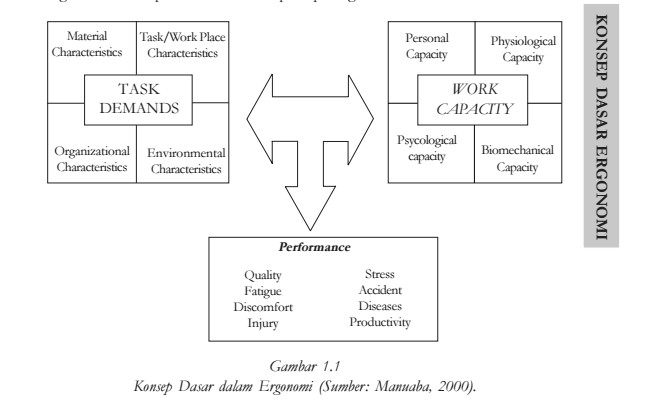 1.  Kemampuan Kerja.Kemampuan seseorang sangat ditentukan oleh:a. Personal Capacity (Karakteristik Pribadi); meliputi faktor usia, jenis kelamin, antropometri, pendidikan, pengalaman, status sosial, agama dan kepercayaan, status kesehatan, kesegaran tubuh, dsbb. Physiological capacity ( Kemampuan fisiologis) :meliputi kemampuan dan daya tahan cardio-vaskuler, syaraf otot, panca indera, dsb.c.   Psycological   Capacity   (   Kemampuan   psikologis);   berhubungan dengan kemampuan mental, waktu reaksi, kemampuan adaptasi, stabilitas emosi,d.  Biomechanical Capacity (kemampuan Bio-mekanik) berkaitan dengankemampuan  dan  daya  tahan  sendi  dan  persendian,  tendon  dan jalinan tulang.2. Tuntutan Tugas.Tuntutan tugas pekerjaan/aktivitas tergantung pada:a. Task and material Characteristics (karakteristik tugas dan material): ditentukan oleh karakteristik peralatan dan mesin, tipe, kecepatan dan irama kerja, dsb.b. Organization Characteristics; berhubungan dengan jam kerja dan jam istirahat, kerja malam dan bergilir, cuti dan libur, manajemen, dsb.c. Environmental Characteristics; berkaitan dengan manusia teman setugas,  suhu  dan  kelembaban,  bising  dan  getaran,  penerangan, sosio-budaya, tabu, norma, adat dan kebiasaan, bahan-bahan pencemar, dsb.3. Performansi.Performansi atau tampilan seseorang sangat tergantung kepada rasio dari besarnya tuntutan tugas dengan besarnya kemampuan yang bersangkutan apabila:a.		Bila  rasio  tuntutan  tugas  lebih  besar  daripada  kemampuan seseorang atau kapasitas kerjanya, maka akan terjadi penampilan akhir berupa : ketidaknyamanan, “Overstress”, kelelahan, kecelakaan, cedera, rasa sakit, penyakit, dan tidak produktif.b.		Sebaliknya, bila tuntutan tugas lebih rendah daripada kemampuan seseorang atau kapasitas kerjanya, maka akan terjadi penampilan akhir berupa: “understress”, kebosanan, kejemuan, kelesuan, sakit dan tidak produktifc. Agar  penampilan  menjadi  optimal  maka  perlu  adanya keseimbangan dinamis antara tuntutan tugas dengan kemampuan yang dimiliki sehingga tercapai kondisi dan lingkungan yang sehat, aman, nyaman dan produktif.2.3.5 Manfaat ErgonomikTujuan/ manfaat ergonomik adalah membuat pekerjaan menjadi aman bagi pekerja/manusia dan meningkatkan efisiensi kerja untuk mencapai kesejahteraan manusia. Keberhasilan aplikasi ilmu ergonomik dilihat dari adanya perbaikan produktivitas, efisiensi, keselamatan dan dapat diterianya sistem disain yang dihasilkan (mudah, nyaman, dan sebagainya).Keuntungan   yang   dapat   diperoleh   jika   memanfaatkan   ilmu ergonomi adalah (Nurliah, 2012) :1.  Peningkatan  hasil  produksi,  yang  berarti  menguntungkan  secara ekonomi. Hal ini antara lain disebabkan oleh:a.  Efisiensi waktu kerja yang meningkat b.  Meningkatkan kualitas kerjac.   Kecepatan pergantian pegawai yang relatif rendah2.  Menurunya probabilitas terjadinya kecelakaan, yang berarti :a.  Dapat  mengurangi  biaya  pengobatan  yang  tinggi.  Hal  ini cukup berarti karena biaya untuk pengobatan lebih besar dari pada biaya untuk pencegahan.b.  Dapat  mengurangi  penyediaan  kapasitas  untuk  keadaan gawat darurat.3.  Dengan menggunakan antropometri dapat direncanakan / didesain :a.  Pakaian kerjab.  Workspacec.   Lingkungan kerja d.  Peralatan/mesine.  Consumer product2.3.6 Jenis ErgonomikInternational        Ergonomic    Association    mengkalsifikasikan ergonomi menjadi :1. Ergonomik fisikErgonomik fisik berkaitan dengan anatomi manusia, anthripometri, karakteristik fisiologis dan biomekanis yang berkaitan dengan aktivitas fisik. Topik-topik yang relevan termasuk postur kerja, penanganan material, gerakan berulang-ulang, pekerjaan yang berhubungan dengan gangguan muskuloskeletal, tata letak tempat kerja, keselamatan dan kesehatan.2. Ergonomik kognitifErgonomik kognitif berkaitan dengan proses mental, seperti persepsi, memori, penalaran, dan respon motorik, yang mempengaruhi interaksi antara manusi dan elemen lain dari sitem. Topik-topik yang relevan meliputi beban kerja mental, pengambilan keputusan, kinerja terampil, keandalan manusia, stres kerja, dan pelatihan.3.  Ergonomik organisasiErgonomik organisasi berkaitan dengan optimalisasi sistem sociotechnical, termasuk struktur organisasi, kebijakan, dan proses. Topik-topik yang relevan meliputi komunikasi, manajemen sumber daya,  desain  pekerjaan,  desain  waktu  kerja,  kerja  tim,  desainpartisipatif, ergonomik masyarakat, kerja koperasi, paradigma kerja baru, budaya organisasi, organisasi vtrual, dan manajemen kualitas.2.3.7 Pengaruh ergonomi dan kecelakaan kerjaDalam abad terakhir ini safety di industri telah berkembang secara pesat. Kalau kita lihat evolusi perkembangan upaya pencegahan kecelakaan dimana telah dilakukan riset pertama tahun 1990 an yang difokuskan pada pencarian penyebab kecelakaan dari sudut psikologi. Dari survei tersebut patut diduga bahwa manusia harus bertanggung jawab terhadap hampir semua terjadinya kecelakaan. Umumnya kecelakaan  terjadi  melalui  behaviour  eror  yang  disebabkan  oleh attitude stress, kegelisahan, ketakutan, kepribadian, atau emosional. Mengurangi kecelakaan pada dasarnya dapat dilakukan melalui re- adjusting attitude atau personality. Biasanya berupa counselling atau tindakan disiplin oleh para penyelia atau yang sering dikenal dengan psicologycal approach (Hadipoetro, 2014).Pada umumnya penyebab kecelakaan kerja selalu dihubungkan dengan  kesalahan  pekerja.  Namun  demikian,  apapun  masalahnya yang penting adalah bagaimana dapat diidentifikasi masalah yang mungkin menjadi penyebab sehingga dapat dilakukan pencegahanya. Sejalan dengan perkembangan teknologi yang sangat pesat pekerja tidak dapat dikaita dengan faktor fisik saja (Hadipoetro, 2014).Hallnagel (1997) menyatakan bahwa kerja tidak hanya melibatkan tubuh tenaga kerja saja serta aspek fisik dan lingkungan kerja saja tetapi aspek kognitif juga ikut terlibat. Karena itu menyelidiki sebab kecelakaan tidak   cukup hanya meneliti sistem kerja yang ada tetapiharus menyertakan aspek kognitif yang tergantung dalam rancangan sistem kerja tersebut (Hadipoetro, 2014).2.4 Definisi K3 (Kesehatan dan Keselamatan Kerja).Kesehatan dan keselamaan kerja atau K3 adalah segala bentuk kegiatan untuk menjamin dan melindungi keselamatan dan kesehatan tenaga kerja melalui upaya pencegahan kecelakaan kerja dan penyakit akibat kerja. Lingkungan kerja yang tidak memenuhi syarat Keselamatan dan Kesehatan Kerja, proses kerja tidak aman, dan sistem kerja yang semakin komplek dan modern dapat menjadi ancaman tersendiri bagi keselamatan dan kesehatan pekerja.  Kondisi  lain  adalah,  masih  kurangnya  kesadaran  dari  sebagian besar masyarakat perusahaan, baik pengusaha maupun tenaga kerja akan arti pentingnya K3 merupakan hambatan yang sering dihadapi (Endroyo,2006).Keselamatan kerja tercermin pada keadaan di tempat kerja, yang meliputi keadaan tidak aman (sub standard condition), tindakan tak aman (sub standard act) maupun keadaan lingkungan kerja. Berdasarkan piramida perbandingan  kecelakaan  disebutkan  bahwa  keadaan  dan  tindakan  tak aman merupakan dasar dari kejadian hampir celaka maupun kecelakaan, kebanyakan aktifitas pencegahan kecelakaan menyangkut identifikasi dan koreksi dari kondisi dan tindakan tidak aman. Keadaan dan tindakan tidak aman yang dapat diketahui lebih dulu akan dapat mencegah kecelakaan lebih dini (Salafudin, 2013).Kesehatan  dan  Keselamatan  Kerja  (K3)  adalah  suatu  program  yang dibuat pekerja maupun pengusaha sebagai upaya mencegah timbulnya kecelakaan dan penyakit akibat kerja dengan cara mengenali hal-hal yang berpotensi menimbulkan kecelakaan dan penyakit akibat kerja serta tindakanantisipatif apabila terjadi kecelakaan dan penyakit akibat kerja. Tujuan dari dibuatnya program K3 adalah untuk mengurangi biaya perusahaan apabila timbul kecelakaan dan penyakit akibat kerja (Lestari, 2007).Kesehatan dan Keselamatan kerja (biasa disingkat sebagai K3) merupakan hak asasi karyawan dan merupakan salah satu cara untuk meningkatkan produktivitas karyawan. Pemerintah Indonesia yang diwakili oleh Departemen Tenaga Kerja dan Transmigrasi telah menetapkan peraturan perundangan mengenai Sistem Manajemen Keselamatan dan Kesehatan Kerja (SMK3) yang tertuang dalam Peraturan Menteri Tenaga Kerja PER.05/MEN/1996 Tentang sistem manajemen kesehatan kerja. Dengan adanya SMK3  diharapkan karyawan akan merasa lebih terlindungi serta terjamin keselamatan serta kesehatannya, sehingga dapat meningkatkan efisiensi dan produktivitas kerja (Putri, 2013).Kesehatan dan Keselamatan Kerja (K3) difilosofikan sebagai suatu pemikiran dan upaya untuk menjamin keutuhan dan kesempurnaan baik jasmani maupun rohani tenaga kerja pada khususnya dan manusia pada umumnya, hasil karya dan budayanya menuju masyarakat makmur dan sejahtera. Sedangkan pengertian secara keilmuan adalah suatu ilmu pengetahuan dan penerapannya dalam usaha mencegah kemungkinan terjadinya  kecelakaan  dan  penyakit  akibat  kerja.  (Armanda,  2006  dalam Kani, 2013).Kesehatan   dan   keselamatan   kerja   (K3)   merupakan   salah   satu persyaratan untuk meningkatkan produktivitas kerja karyawan, di samping itu K3 adalah hak asasi setiap tenaga kerja. Di era globalisasi dan pasar bebas Asean Free Trade Ageement (AFTA) dan World Trade Organization (WTO) serta Asia Pacific Ecomoic Community (APEC) yang akan berlaku tahun2020, dan untuk memenangkan persaingan bebas ternyata kesehatan dan keselamatan kerja juga menjadi salah satu persyaratan yang harus dipenuhi oleh industri di Indonesia (Sutjana, 2006).Menurut Peraturan Menteri Tenaga Kerja Nomor : Per.04/Men/1995 tentang Perusahaan Jasa Keselamatan Dan Kesehatan Kerja bahwa dalam rangka mencegah terjadinya bahaya kecelakaan,  perlu  mengikutsertakan pihak-pihak lain yang berhubungan dengan masalah pengawasan K3 mulai dari tahap konsultasi, pabrikasi, pemeliharaan, reparasi, penelitian, pemeriksaan, pengujian, Audit K3 dan Pembinaan K3.Pengertian  kejadian  menurut  standar  (OHSAS  18001)  adalah  suatu proses atau keadaan yang mengakibatkan kejadian cidera atau penyakit akibat kerja. Ada banyak tujuan untuk mengetahui klasifikasi kejadian kecelakaan kerja, salah satunya adalah dasar untuk mengidentifikasi proses alami suatu kejadian seperti dimana kecelakaan terjadi, apa yang karyawan lakukan, dan apa peralatan atau material yang digunakan oleh karyawan. Penerapan kode-kode kecelakaan kerja akan sangat membantu proses investigasi dalam menginterpretasikan informasi-informasi yang tersebut di atas. Ada banyak standar yang menjelaskan referensi tentang kode-kode kecelakaan kerja, salah satunya adalah standar Australia AS 1885-1 tahun1990. Berdasarkan standar tersebut, kode yang digunakan untuk mekanisme terjadinya cidera/sakit akibat kerja dibagi sebagai berikut:1.   Jatuh dari atas ketinggian2.   Jatuh dari ketinggian yang sama3.   Menabrak objek dengan bagian tubuh4.   Terpajan oleh getaran mekanik5.   Tertabrak oleh objek yang bergerak6.   Terpajan oleh suara keras tiba-tiba7.   Terpajan suara yang lama8.   Terpajan tekanan yang bervariasi (lebih dari suara)9.   Pergerakan berulang dengan pengangkatan otot yang rendah10. Otot tegang lainnya11. Kontak dengan listrik12. Kontak atau terpajan dengan dingin atau panas13. Terpajan radiasi14. Kontak tunggal dengan bahan kimia15. Kontak jangka panjang dengan16. Kontak lainnya dengan bahan kimia17. Kontak dengan, atau terpajan faktor biologi18. Terpajan faktor stress mental19. Longsor atau runtuh20. Kecelakaan kendaraan/Mobil21. Lain-lain dan mekanisme cidera berganda atau banyak22. Mekanisme cidera yang tidak spesifik.2.5 Musculoskeletal Disorders  (MSDs)Gangguan musculoskeletal adalah gangguan pada bagian otot rangka yang disebabkan karena otot menerima beban statis secara berulang dan terus  menerus  dalam  jangka  waktu  yang  lama  dan  akan  menyebabkan keluhan pada sendi, ligamen dan tendon. Pada awalnya keluhan musculoskeletal menyebabkan rasa sakit, nyeri, mati rasa, kesemutan, bengkak, kekakuan, gemetar, gangguan tidur, dan rasa terbakar. Pada akhirnya mengakibatkan ketidakmampuan seseorang untuk melakukan pergerakan dan koordinasi gerakan anggota tubuh atau ekstremitas sehinggadapat  mengakibatkan  efisiensi  kerja  berkurang   dan  produktivitas  kerja menurun (Utari, 2015).Musculoskeletal  disorders  (MSDs)  adalah  suatu gangguan muskuloskeletal yang ditandai dengan terjadinya sebuah luka pada otot, tendon, ligament, saraf, sendi, kartilago, tulang atau pembuluh darah pada tangan, kaki, kepala, leher, atau punggung. MSDs dapat disebabkan atau diperburuk  oleh  pekerjaan,  lingkungan  kerja  dan  performansi  kerja.  Pada kasus MSDs kronis dapat terjadi kerusakan yang parah sehingga berdampak pada disabilitas permanen dan mengurangi kemampuan kerja. Kasus kronis terjadi dalam rentang waktu yang lama. Meningkatnya kasus MSDs juga meningkatkan biaya kompensasi yang dikeluarkan untuk pekerja, serta meningkatkan tingkat  absensi  pekerja  yang  dapat  merugikan  perusahaan. Proses  penyembuhan  pada  kasus  MSDs  kronis  kadang  kurang  efektif sehingga lebih baik untuk melakukan tindakan pencegahan (Mutiah, 2013).2.5.1 Jenis –jenis MSDsAdapun beberapa jenis Musculoskeletal Disorders yang di kutip dari (Handayani, 2014).1. Capal Tunel SyndromeGangguan tekanan/pemampatan pada syaraf yang mempengaruhi syaraf tengah, salah satu dari tiga syaraf yang menyuplai tangan dengan kemampuan sensorik dan motorik. CTS pergelangan tangan merupakan terowongan oleh carpal tulang pada tiga sisi dan ligament yang melintanginya.Gejalanya mati rasa pada malam hari khususnya pada malam hari, sakit yang terbakar mati rasa yang menyakitkan, sensai bengkakyang   tidak   terlihat   melemahnya   sensasi   genggaman   karena hilangnya fungsi syaraf sensorik.2. Hand Arm Vibration Syndrome (HAVS)Gangguan  pada  pembuluh  darah  dan  syaraf  yang  disebabkan oleh getaran alat atau bagian permukaan benda yang bergetar dan menyebar langsung ke tangan. Dikenal juga sebagai getaran yang menyebabkan white finger traumatic vaspatic desease.Gejala yang dirasakan seperti mati rasa, gatal-gatal, dan putih pucat pada jari, lebih lanjut dapat menyebabkan berkurangya sensitivitas  terhadap  panas  dan  dingin.  Gejala  biasanya  muncul dalam keadaan dingin.3.   Low Back Pain Syndrome (LBP)Bentuk umum dari sebagian besar kondisi patologis yang mempengaruhi tulang, tendon, syaraf, ligament, interverbal disc dari lumbare spain (tulang belakang).Gejala yang dialami seperti sakit di bagian tertentu yang dapat mengurangi tingkat pegerakan tulang belakang yang ditandai oleh kejang otot. Sakit dari tingkat menengah sampai yang parah dan menjalar sampai ke kaki, sulit berjalan normal dan pergerakan sakit ketika mengendarai mobil, batuk, atau mengganti posisi.4. Peripheral Nerve Entrapment SyndromePemampatan  atau  penjepitan  syaraf  pada  tangan  atau  kaki (Syaraf  sensorik,  motorik,  dan  autonimic).    Gejala  secara  umum pucat, terjadinya perubahan warna dan terasa dingin pada tangan/kaki, pembengkakan, berkurangnya sensitivitas dalam genggaman,  sakit,  dan  lemahnya  efleksi  tendon.  Gejala  khusustergantung jenis syaraf yang kena syaraf sensorik:  gatal, mati rasa, dan  sakit  pada area suplai,  terasa sakit dan panas,  sakit  seperti tumpulan atau sensasi pembengkakan yang tidak kelihatan. Syaraf motorik : lemah, kekakuan pada otot, kesulitan memegang sebuah objek. Syaraf autonomic : pembengkakan pada aliran darah.2.6 Faktor Resiko MSDs2.3.1   Faktor Individua. UmurPrevalensi MSDs seseorang meningkat saat mereka mulai masuk bekerja. Pada umumnya keluhan muskuloskeletal mulai dirasakan pada umur 30 tahun dan semakin meningkat pada umur40 tahun ke atas. Hal ini disebabkan perubahan biologis secara alamiah pada usia paruh baya kekuatan dan ketahanan otot mulai menurun   karena   proses   penuaan,   misalnya   degeneratif   otot, tendon, ligamen dan sendi sehingga resiko terjadinya keluhan pada otot meningkat (Utari, 2015).Pada usia 35, kebanyakan orang memiliki episode pertama mereka kembali sakit. Setelah di tahun-tahun kerja mereka (usia 25-65),  Namun,  prevalensi  relatif  konsisten  Gangguan  otot  adalah salah satu gejala sebagian besar masalah kesehatan umum usia menengah dan tua. Namun, kelompok usia dengan tingkat nyeri punggung tertinggi compensable dan strain adalah kelompok umur20-24 untuk laki-laki, dan kelompok umur 30-34 untuk perempuan. Selain  penurunan  fungsi  muskuloskeletal  karena  perkembangan usia yang terkait gangguan degeneratif usia, kehilangan kekuatanjaringan dapat meningkatkan probabilitas atau tingkat keparahan kerusakan jaringan lunak (Utari, 2015).b.  Jenis KelaminDalam pendesainan suatu beban tugas harus diperhatikan jenis kelamin pemakainya. Kekuatan otot wanita hanya sekitar dua pertiga dari kekuatan otot pria, sehingga daya tahan otot pria pun lebih tinggi dibandingkan dengan wanita. Namun pendapat ini masih diperdebatkan oleh para ahli, namun beberapa hasil penelitian secara signifikan menunjukkan jenis kelamin sangat mempengaruhi tingkat risiko keluhan otot. Wanita memiliki lebih banyak jenis serat otot di otot muscle daripada pria dan membuat hipotesis sakit miofasial berasal dalam serat otot tipe I. Perbedaan gender yang signifikan dalam sikap kerja yang terkait dengan sosok laki-laki atau perempuan (Tarwaka, 2004).Namun prevalensi wanita yang lebih tinggi mengeluh MSDs daripada laki-laki dapat  disebabkan karena bias pelaporan  yang mungkin terjadi karena wanita mungkin lebih mungkin melaporkan rasa   sakit   dan   mencari   perawatan   medis   daripada   laki-laki (Tarwaka, 2004).c. Kebiasaan MerokokBeberapa penelitian telah menyajikan bukti bahwa riwayat merokok positif dikaitkan dengan MSDs seperti nyeri pinggang, linu panggul, atau intervertebral dischernia Meningkatnya keluhan otot sangat erat hubungannya dengan lama dan tingkat kebiasaan merokok.  Semakin  lama  dan  semakin  tinggi  frekuensi  merokok,semakin tinggi pula tingkat keluhan otot yang dirasakan (Sihombing,2015).Hubungan yang signifikan antara kebiasaan merokok dengan keluhan  otot  pinggang,  khususnya  untuk  pekerjaan  yang memerlukan  pengerahan  otot.  Hal  ini  sebenarnya  terkait  erat dengan kondisi kesegaran tubuh seseorang. Kebiasaan merokok akan  dapat  menurunkan  kapasitas  paru-paru,  sehingga kemampuan untuk mengonsumsi oksigen menurun dan sebagai akibatnya tingkat kesegaran tubuh juga menurun. Apabila yang bersangkutan harus melakukan tugas yang menuntut pengerahan tenaga, maka akan mudah lelah karena kandungan oksigen dalam darah rendah, pembakaran karbohidrat terhambat, terjadi tumpukan asam laktat dan akhirnya timbul rasa nyeri otot (Bedu, 2012).d. Kesegaran JasmaniPada  umumnya  keluhan  otot  jarang  dialami  oleh  seseorang yang dalam aktifitas kesehariannya mempunyai cukup waktu untuk beristirahat. Sebaliknya, bagi yang dalam pekerjaan kesehariannya memerlukan tenaga besar dan tidak cukup istirahat akan lebih sering mengalami keluhan otot. Namun, kurangnya aktivitas fisik juga dapat meningkatkan kerentanan terhadap cedera dan setelah cedera, ambang  batas  untuk  cedera  lebih  jauh  berkurang.  Disisi  lain, beberapa rezim pengobatan standar telah menemukan bahwa gejala MSDs sering membaik oleh aktivitas fisik (Bedu, 2012).Tingkat kesegaran tubuh yang rendah, maka risiko terjadinya keluhan adalah 7,1%, tingkat kesegaran tubuh sedang adalah 3,2% dan tingkat kesegaran tubuh tinggi adalah 0,8%. Para penerbangmenunjukkan bahwa kelompok penerbang dengan tingkat kesegaran tubuh yang paling mempunyai risiko yang sangat kecil terhadap risiko cidera otot (Susianingsih, 2014).Singkatnya, meskipun kebugaran fisik dan aktivitas secara umum diterima sebagai cara untuk mengurangi MSDs yang berhubungan dengan pekerjaan, literatur epidemiologi saat ini tidak memberikan indikasi yang jelas seperti itu. Literatur kedokteran olahraga, bagaimanapun tidak memberikan indikasi yang lebih baik yang melibatkan aktivitas olahraga yang kuat, bersifat berulang (seperti tenis dan pitching baseball) yang berkaitan dengan MSDs (Nusa, 2011).e.  Kekuatan FisikBeberapa studi epidemiologi mengatakan ada hubungan antara cedera punggung dan ketidak kekuatan fisik dan tugas pekerjaan. Keluhan punggung yang tajam pada para pekerja yang  menuntut pekerjaan otot di atas batas kekuatan otot maksimalnya. Dan pekerja yang memiliki kekuatan otot rendah berisiko tiga kali lipat lebih besar mengalami   keluhan   otot   dibandingkan   pekerja   yang   memiliki kekuatan   otot   yang   tinggi.   Mengurangi   kekuatan   otot   fleksor punggung adalah prediktor yang konsisten dari sakit punggung berulang  atau terus-menerus,  namun  asosiasi ini  tidak  ditemukan untuk pertama kali terjadinya nyeri punggung (Susianingsih,2014).Hubungan yang signifikan antara kekuatan/pekerjaan tugas dan kembali sakit digunakan penilaian pekerjaan atau analisis yang lebih menyeluruh dan terfokus pada pekerjaan mengangkat manual. Namun, studi-studi ini hanya diikuti pekerja untuk jangka waktu satutahun, dan apakah hubungan yang sama akan terus selama masa kerja lama, tentunya masih banyak yang tidak jelas dalam hal ini. Sedangkan  studi  yang  tidak   menemukan  hubungan,   meskipun mereka mengikuti pekerja untuk jangka waktu yang lebih lama, tidak termasuk pengukuran tingkat eksposur yang tepat untuk setiap pekerja, sehingga mereka tidak bisa menilai kemampuan kekuatan yang penting dalam pekerjaan individu. Oleh karena itu, mereka tidak bisa memperkirakan tingkat ketidakcocokan antara 'kekuatan pekerja dan tuntutan tugas (Nusa, 2014).f.   Masa KerjaMasa kerja adalah faktor yang berkaitan dengan lamanya seseorang bekerja disuatu perusahaan. Terkait dengan hal tersebut, MSDs merupakan penyakit kronis yang membutuhkan waktu lama untuk berkembang dan bermanifestasi. Jadi semakin lama waktu bekerja atau semakin lama seseorang terpajan faktor risiko MSDs ini maka semakin besar pula risiko untuk mengalami MSDs (Wenur,2013).g.   Indeks Masa Tubuh (IMT)IMT merupakan pengukuran tindak langsung dari lemak, mudah dilakukan, dapat diandalkan, dapat diandalkan, dan banyak digunakan dalam berbagi penelitian obesitas pada orang dewasa. Center For Desease Control (CDC) tahun 2011 IMT merupakan indikator yang dapat diandalkan untuk menilai lemak tubuh bagi kebanyakan orang dan digunakan untuk mendetesi berat badan yang dapat menyebabkan masalah kesehatan (Sholeha, 2014).h.  Jam TidurTidur adalah suatu keadaan yang berulang-ulang, perubahan status keadaan yang terjadi selama periode tertentu (Potter & Perry,2005). Tidur merujuk kepada perubahan status kesadaran individu dimana tingkat kesadaran individu menurun, aktivitas fisik yang minimal dan secara umum melambatnya proses fisiologi tubuh. Tidur juga merupakan sebuah proses alamiah, proses fisiologi yang terjadi pada   makhluk   hidup   dan   merupakan   proses   pemulihan   antar aktivitas. Oleh karena itu, tidur menjadi bagian penting pada siklus kehidupan dan setiap gangguan yang terjadi pada saat tidur jelas akan berdampak pada kesehatan. Tidur juga dikatakan suatu proses yang sangat penting bagi manusia, karena dalam tidur terjadi proses pemulihan, proses ini bermanfaat mengembalikan kondisi seseorang pada keadaan semula, dengan begitu, tubuh yang tadinya mengalami kelelahan akan menjadi segar kembali (Andreas, 2009) dalam (Marlina, 2011).2.3.2     Faktor Pekerjaana.  Postur TubuhPostur  adalah  orientasi  relatif  dari  bagian  tubuh  dalam ruang. Postur manusia dalam keadaan melakukan kerjanya ditentukan oleh dimensi tubuh dan dimensi deasain kerjanya, jika tidak  terdapat  keselarasan  dalam  kedua  dimensi  tersebut  maka akan timbul dampak jangka panjang dan dampak jangka pendek terhadap tubuh manusia (Sihombing, 2015).ILO (1998) mengkategorikan postur tubuh  sebagai postur janggal adalah berdiri, duduk tanpa dukungan lumbar, duduk tanpadukungan punggung, duduk tanpa footrest (tumpuan kaki) yang baik dengan ketinggian  yang  sesuai,  duduk  dengan mengistirahatkan bahu pada permukaan alat kerja yang terlalu tinggi, tangan bagian atas terangkat tanpa dukungan dari alas vertikal, tangan meraih sesuatu  yang  sulit  terjangkau  (jauh/tinggi),  kepala  mendongak, posisi   membungkuk,   punggung   yang   mengarah   ke   depan, membawa beban berat dengan cara memanggul atau memikul, semua  posisi  tegang,  posisi  ekstrim  yang  terus  menerus  setiap sendi (Sihombing, 2015).Postur statis merupakan postur kerja fisik dalam posisi yang sama dimana pergerakan yang terjadi sangat minimal. Pada waktu diam, dimana pergerakan yang tak berguna terlihat, pengerutan supplai darah, darah tidak mengalir baik ke otot. Berbeda halnya, dengan kondisi yang  dinamis,  suplai darah segar  terus  tersedia untuk menghilangkan hasil buangan melalui kontraksi dan relaksasi otot. Pekerjaan kondisi diam yang lama mengharuskan otot untuk menyuplai oksigen dan nutrisi sendiri, dan hasil buangan tidak dihilangkan (Sihombing, 2015).b.  Peregangan otot yang berlebihanPeregangan otot yang berlebihan (over exertion) biasanya dialami pekerja yang mengalami aktifitas kerja yang menuntut tenaga yang besar seperti aktivitas mengangkat, mendorong, menarik dan menahan beban yang berat. Peregangan otot yang berlebihan ini terjadi karena pengerahan tenaga yang diperlukan melampauikekuatan optimum otot. Apabila hal serupa sering dilakukan, maka akan mempertinggi resiko terjadinya keluhan otot,bahkan dapat menyebabkan terjadinya cidera otot skeletal (Saputra,2014).c.   Aktivitas BerulangAktifitas  berulang  adalah  pekerjaan  yang  dilakukan  secara terus menerus. Keluhan otot terjadi karena otot menerima tekanan akibat beban kerja secara terus menerus, tanpa memperoleh kesempatan untuk melakukan relaksasi. Gerakan lengan dan tangan yang dilakukan secara berulang-ulang terutama pada saat bekerja mempunyai risiko bahaya yang tinggi terhadap timbulnya CTDs. Tingkat  risiko  akan  bertambah  jika  pekerjaan  dilakukan  dengan tenaga besar, dalam waktu yang sangat cepat dan waktu pemulihan kurang (Saputra, 2014).d. DurasiDurasi menunjukkan jumlah waktu yang digunakan dalam melakukan suatu pekerjaan. Semakin lama durasinya dalam melakukan pekerjaan yang sama akan semakin tinggi resiko yang diterima dan semakin lama juga waktu yang diperlukan untuk pemulihan tenaganya. Durasi dengan pengkategorian yaitu durasi singkat jika < 1 jam/hari, durasi sedang jika 1-2 jam/hari dan durasi lama jika > 2 jam/hari (Maharaja, 2015).i.   BebanBeban  kerja adalah  istilah  yang  mulai  dikenal sejak  tahun1970-an. Banyak ahli yang telah mengemukakan definisi beban kerja sehingga terdapat beberapa definisi yang berbeda mengenai beban kerja yang merupakan suatu konsep yang multi-definisi, sehingga sulit diperoleh satu kesimpulan saja mengenai definisi yang  tepat(Cain, dalam Nurdin, 2011). Pengertian beban kerja adalah sekumpulan atau sejumlah kegiatan yang harus diselesaikan oleh suatu unit organisasi atau pemegang jabatan dalam jangka waktu tertentu. Sedangkan menurut Permendagri No. 12/2008 Beban kerja adalah besaran pekerjaan yang harus dipikul oleh suatu jabatan/unit organisasi dan merupakan hasil kali antara volume kerja dan norma waktu (Monika, 2014).j.     FrekuensiPada  beban  kerja  fisik  diperlukan  kerja  otot,  jantung,  dan paru, sehingga jika beban kerja fisik tinggi maka kerja otot, jantung, dan paru akan semakin tinggi juga, begitu pula sebaliknya. Menurut Tarwaka (2010), bahwa beban kerja fisik melibatkan penggunaan otot atau memerlukan usaha fisik untuk melakukan pekerjaan tersebut. Setiap melakukan aktivitas kerja, maka mengakibatkan perubahan fungsi faal pada organ tubuh, diantaranya adalah konsumsi oksigen atau kebutuhan oksigen, laju detak jantung, peredaran udara atau ventilasi paruparu, temperature tubuh, konsentrasi asam laktat dalam darah, komposisi kimia dalam darah dan jumlah air seni, tingkat penguapan melalui keringat, dan lain-lain (Tarwaka, 2010).k.    GetaranPada umumnya getaran yang berasal dari satu mesin atau benda bergerak merupakan suatu hal yang tidak disukai dan tidak diketahui. Getaran (vibrasi) adalah gerakan bolak balik linear(atas – bawah), maju-mundur, kanan- kiri) yang berlangsung dengan cepat dari suatu objek terhadap suatu titik. Getaran dapat terjadi karena adanya  efek  dinamis  berupa  gesekan  antar  bagian  mesin  atauputaran mesin. Sumber pemaparan biasanya berasal dari peralatan kerja, mesin kendaraan (forklift), mesin gergaji, mesin bor, gerinda dan lain-lain. Getaran yang ditimbulkan oleh peralatan dan mesin yang bergetar dapat memapari tubuh tenaga kerja. Getaran ini akan menjalar pada bagian tubuh yang terpapar, sehingga bagian tubuh yang terpapar getaran dapat ikut bergetar. Menurut T Matoba (1982) lamanya waktu pemajanan perhari dapat meningkatkan keparahan gejala yang diderita pekerja akibat terpapar getaran (Hudyono, 2014).2.3.3 Kemampuan Kerja FisikKemampuan kerja fisik adalah suatu kemampuan fungsional seseorang untuk mampu melakukan pekerjaan tertentu yang memerlukan  aktivitas  otot  pada  periode  waktu  tertentu.  Lamanya waktu   aktivitas   dapat   bervariasi   antara   beberapa   detik   (untuk pekerjaan yang memerlukan kekuatan) sampai beberapa jam (untuk pekerjaan yang memerlukan ketahanan). Menurut Hairy (1989) dan Genaidy (1996) bahwa komponen kemampuan kerja fisik dan kesegaran   jasmani   seseorang   ditentukan   oleh   kekuatan   otot, ketahanan otot dan ketahanan kardiovaskuler (Tarwaka, 2004).1.  Kekuatan OtotKekuatan  otot  adalah  tenaga  maksimum  yang  digunakan oleh suatu group otot di bawah kondisi yang ditetapkan. Kekuatan otot biasanya ditentukan setelah beberapa putaran kerja. Terdapat2 macam kekuatan otot yaitu kekuatan otot statis dan dinamis. Kekuatan otot statis tidak termasuk beberapa gerakan selama pengerahan tenaga fisik. Kekuatan otot statis juga dikenal sebagai kontraksi volunter maksimum atau kekuatan isometik yaitu tenagamaksimum yang digunakan untuk suatu sekelompok otot setelah percobaan tunggal (single trial). Sedangkan kekuatan otot dinamis memerlukan pengerahan selama proses gerakan. Kekuatan otot dinamis adalah beban maksimum yang dapat ditangani oleh seseorang tepat waktu atau beberapa kali tanpa istirahat di antara repetisi (contoh: 10 repetisi) untuk pekerjaan yang diinginkan (Genaidy, 1996). Menurut Suharno (1993) dan Nala (2001) bahwa kekuatan otot merupakan kemampuan otot-otot skeletal atau otot rangka untuk melakukan kontraksi atau tegangan maksimal dalam menerima beban, menahan atau memindahkan beban sewaktu melakukan aktivitas atau pekerjaan. Pada umumya komponen kekuatan otot ini dapat diukur dengan menggunakan alat seperti dinamometer. Dengan demikian jelas bahwa kekuatan otot sangat menentukan  penampilan  seseorang  dalam  setiap  aktivitas pekerjaan yang dilakukan (Tarwaka, 2004).2. Kekuatan OtotKetahanan otot adalah kemampuan spesifik grup otot untuk terus dapat melakukan pekerjaan sampai seseorang tidak mampu lagi untuk mempertahankan pekerjaannya. Ketahanan otot dapat diukur dalam waktu bertahan (maksimum lamanya waktu selama seseorang  mampu  mempertahankan  suatu  beban  kerja  secara terus menerus). Daya tahan otot pada prinsipnya dapat dilatih dan dikembangkan sejak usia dini sampai usia 20 tahun. Daya tahan otot  mencapai  kemampuan  maksimum  pada  usia  25-30  tahun (Konz, 1996 dalam Tarwaka, 2004).3. Ketahanan KardiovaskulerKetahanan kardiovaskuler adalah suatu pengukuran kemampuan sistem kardiovaskuler dengan melakukan pekerjaan secara terus menerus sampai terjadi kelelahan. Ketahanan kardiovaskuler.  Dapat  ditentukan  dengan  beban  maksimum  dan sub-maksimum. Untuk beban maksimum, ketahanan kardiovaskuler diketahui  sebagai  konsumsi  O2  Max  (VO2  max)  atau  tenaga aerobik maksimum. VO2 max adalah jumlah maksimum oksigen yang  seseorang  dapatkan  selama  kerja  fisik  sambil  menghirup udara (Astrand & Rodahl, 1977). Menurut Nala (2001) bahwa ketahanan kardiovaskuler adalah suatu kemampuan tubuh untuk bekerja dalam waktu lama tanpa kelelahan setelah menyelesaikan pekerjaan tersebut. Ketahanan kardiovaskuler umumnya diartikan sebagai ketahanan terhadap kelelahan dan kemampuan pemulihan setelah mengalami kelelahan. Ketahanan kardiovaskuler yang tinggi dapat mempertahankan performansi atau penampilan dalam jangka waktu yang relatif lama secara terus menerus (Tarwaka, 2004).2.3.4     Keluhan MSDs2.6.1 Keluhan muskuloskeletal adalah keluhan pada bagian-bagian otot skletal yang dirasakan oleh seseorang mulai dari keluhan sangat  ringan sampai sangat  sakit.  Apabila otot menerima beban statis secara berulang dan dalam waktu yang lama, akan dapat menyebabkan keluhan berupa kerusakan pada sendi, ligament, dan tendon. Keluhan hingga kerusakan inilah yang biasanya diistilahkan dengan keluhan musculoskeletal disorders  atau cedera pada sistem  musculoskeletal  secaragaris besar keluhan otot dapat dikelompokkan menjadi dua yaitu (Handayani,  2014) :1. Keluhan  sementara  (reversible)  ,  yaitu  keluhan  otot yang  terjadi  pada  saat  otot  menerima  beban statis, namun demikian keluhan tersebut akan segera hilang apabila pembebanan dihentikan.2. Keluhan menetap (pesistent), yaitu keluhan otot yang bersifat menetap. Walaupun pembebanan kerja telah dihentikan, namun rasa sakit pada otot masih terus berlanjut.2.7    Metode Analisa Data2.7.1 Rapid Entire Body Assesment (REBA)Rapid Entire Body Assesment (REBA) dikembangkan untuk menilai jenis postur kerja yang tidak bisa diprediksi dalam bidang perawatan kesehatan bidang perawatan kesehatan dan industri jasa. Data yang dinilai berupa postur tubuh, beban, jenis gerakan, pengulangan dan coupling. Hasil nilai akhir EBA memberikan indikasi tingkat resiko dan urgensi dan tindakan yang harus diambil (Nurlah,2012).Pengembangan awal REBA didasarkan pada kisaran posisi anggota tubuh menggunakan konsep-konsep dari RULA. Sikap dasar adalah sikap netral anatomis fungsional. Semakin postur bergerak menjauh dari posisi netral, skor risiko akan semakin meningkatan Nurlah, 2012).REBA dapat digunakan bila penilaian kerja ergonomis mengidentifikasi bahwa analisis postural lanjut diperlukan jika (Tarwaka,2015):1. Seluruh tubuh digunakan2. Postur statis, dinamis, cepat berubah, atau tidak stabil.3. Menangani beban baik sering atau jarang4. Modifikasi  tempat  kerja,  peralatan,  pelatihan,  dan faktor risiko pekerja sedang dipantau sebelum dan setelah perubahan.REBA memiliki enam langkah (Tarwaka,2015):1.  Mengamati tugasMengamati   tugas   untuk   merumuskan   penilaian kerja  umum  ergonomis,  termasuk  dampak  dari  tata letak dan lingkungan kerja, penggunaan peralatan, dan perilaku pekerja terhadap pengambilan risiko. Jika mungkin,   data   direkam   menggunakan   foto   atau kamera video. Namun karena keterbatasan alat pengamatan, direkomendasikan untuk mengambil dari beberapa sudut pandang untuk mengurangi kesalahan perelaks.2.  Memilih postur untuk penilaianMenentukan postur yang akan dianalisi dari pengamatan langkah satu. Kriteria berikut dapat digunakan :a.  Postur yang paling sering diulangb.  Postur terpanjang yang dipertaruhkanc. Postur yang membutuhkan aktivitas otot atau kekuatan yang besard.  Postur diketahui menyebabkan ketidaknyamanan e.  Postur   ekstrim,   tidak   stabil,   atau   janggal,terutama pada saat diberikan gayaf.	Paling    mungkin    untuk    diperbaiki    dengan intervensi, tindakan pengendalian, atau perubahan lain postur.3.  Skor posturMenggunakan lembar penilaian dan skor tubuh bagian  untuk  menentukan  skor  postur. Penghitunganya dibagi dua kelompok :1)  Kelompok A: meliputi batang tubuh, leher, kaki, setelah dilakukan penilaian dimasukan ke dalam tabel A.2)  Kelompok B: meliputi lengan atas, lengan bawah, pergelangan tangan.     Postur kelompok B dinilai secara terpisah untuk sisi kiri dan kanan, setelah dilakukan penilaian dimasukkan ke dalam tabel B.4. Proses skorGunakan tabel A untuk menghasilkan skor tunggal dari batang,  leher,  dan kaki.  Ini di catat dalam  kotak  pada  lembar  penilaian  dan ditambahkan ke skor beban/ gaya untuk memberikan skor A. Demikian  lengan atas, lenganbawah, pergelangan tangan dan skor digunakan untuk menhasilkan nilai tunggal dengan menggunakan tabel B. Ini diulang jika resiko muskuloskeletal (Karena itu untuk nilai lengan kiri dan bawah) adalah berada pada skor tersebut kemudian ditambahkan ke nilai kopling untuk menghasilkan  skor  B.  A  dan  B  dimasukkan  ke dalam Tabel C dan skor tunggal ini adalah skor C.2.6.2  Metode RULA (The Rappid Upper Limb Assesment)Metode ini pertama kali dikembangkan oleh Lynn McAtamny dan Nigel Corlet, E (1993), seorang ahli ergonomi.  Metode   ini  prinsip   dasarnya   hampir   sama dengan metode REBA (Rappid Entire Body Assesment) maupun metode OWAS (Ovako Posture Analysis System) . Ketiga metode ini (RULA, REBA, dan OWAS) sama-sama mengobservasi segmen tubuh khususnya upper limb dan mentransfernya dalam bentuk skoring. Selanjutnya skr final yang  diperoleh  akan  digunakan  sebagai  pertimbangan untuk saran perbaikan secara tepat. Berdasarkan alasan tersebut maka pada topik ini hanya akan didiskusikan secara detail tentang aplikasi metode RULA.Metode RULA merupakan suatu metode dengan menggunakan target postur tubuh untuk mengestimasi terjadinya risiko gangguan sistem musculoskeletal disorders, khususnya pada anggota tubuh bagian atas Upper  Limb  Disorders),  seperti  adanya  gerakan  repetitifpekerjaan diperlukan pengarahan kekuatan, aktivitas otot statis pada sistem muskuloskeletal , dll. Penilaian denan metode RULA ini merupakan penilaian yang sitematis dan cepat terhadap risiko terjadinya  gangguan dengan menunjuk bagian anggota tubuh pekerja yang mengalami gangguan tersebut. Analisa dapat dilakukan seelum dan sesudah intervensi, untuk menunjukkan bahwa intervensi yang diberikan akan dapat menurunkan risiko cidera.Metode RULA merupakan alata untuk melakukan analisa awal yang mampu menentukan seberpa jauh risiko pekerja yang terpengaruh oleh faktor-faktor penyebab cidera, yaitu :a.  Postur Tubuhb.  Kontraksi otot statis c.   Gerakan repetitifd.  Pengerahan tenaga dan pembebananDi dalam aplikasi metode RULA, tentunya juga mempunyai berbagai keterbatasan. Metode ini hanya terfokus pada faktor-faktor risiko terpilih yang dievaluasi. RULA tidak mempertimbangkan faktor-faktor resiko cidera keadaan seperti :a.  Waktu kerja tanpa istirahatb. Variasi    individual    pekerja,    seperti;    umur, pengalaman, ukuran tubuh, kekuatan, atau sejarah kesehatannya.c.   Faktor-faktor lingkungan kerjad.  Faktor-faktor psikososialKeterbatasan lain pada metode ini adalah bahwa penilaian postur pekerja juga tidak meliputi analisa posisi ibu jari atau jari-jari tangan lainya, meski pengerahan kakuatan yang dikeluarkan jari-jari tersebut ikut dihitung. Tidak dilakukan pengukuran waktu, meskipun faktor waktu menjadi penting karena berhubungan dengan kelelahan otot dan kerusakan jaringan akibat kontraksi otot.Metode ini harus dilakukan terhadap kedua sisi anggota tubuh kiri dan kanan. Metode RULA membagi  anggota  tubuh  ke  dalam  dua  segmen yang membentuk dua group yang terpisah yaitu Group A dan B. Group A meliputi anggota tubuh bagian atas (lengan atas, lengan bawah dan pergelangan   tangan).   Sementara   itu   Group   B meiputi kaki, badan dan leher. Selanjutnya skor A dan B dihitung dengan menggunakan tabel dengan memasukkan skor untuk masing-masing postur tubuh secara individu.   Skor postur tubuh untuk masing-masing anggota tubuh didapatkan dari pengukuran sudut yang dibentuk oleh perbedaan anggota tubuh pekerja.Selanjutnya, skor postur tubuh total untuk group A dan B dapat dimodifikasi tergantung pada jenis  aktivitas  otot  yang  terlibat  dan  pengerahantenaga selama melakukan pekerjaan. Terakhir skor final didapatkan dari hasil modifikasi dari nilai total. Grand skor yang diperoleh merupakan skor proporsional   dari   risiko   yang   terjadi   selama pekerjaan berlangsung, sehingga skor tertinggi mengindikasikan risiko gangguan sistem muskuloskeletal yang tertinggi pula. Metode RULA ini membagi grand skor ke dalam tingkat aksi yang dilakukan sebagai pedoman yang dibuat setelah dilakukan  penilaian  didalam  penentuan  skor. Tingkat aktivitas ini dibuat dengan rentang nilai 1 (Tidak  ada  resiko  atau  dalam  batasan diperkenankan tanpa risiko yang berat) s/d 4 (mengindikasikan perlu adanya perbaikan segera karena berada pada tingkat risiko tinggi).Selanjutnya   secara   ringkas   dibawah   ini akan diperlukan prosedur aplikasi metode RULA sebagai berikut:a. Menentukan       siklus       kerja       dan mengobservasi  pekerja  selama  variasi siklus kerja tersebutb.  Memilih postur tubuh yang akan dinilaic.   Memutuskan   untuk   menilai   kedua   sisi anggota tubuhd. Menentukan  skor  postur  tubuh  untuk masing-masing tubuhe.  Menghitung  grand  skor  dan  action  level untuk menilai kemungkinan resiko yang terjadif.	Merevisi skor  postur tubuh untuk anggota tubuh yang berbeda yang digunakan untuk menentukan dimana perbaikan diperlukan. Redesain stasiun kerja atau mengadakan perubahan   perbaikan  postur  tubuh   saat kerja bila diperlukan.g. Jika perubahan untuk perbaikan telah dilakukan,  perlu  melakukan  penilaian kembali terhadap postur tubuh dengan metode RULA unuk memastikan bahwa perbaikan  telah   berjalan   sesuai  dengan yang diinginkan.2.6.3 Nordic Body Map (NBM)Salah satu metode untuk mengetahui kuisioner Nordic Body Map (NBM). NBM adalah peta tubuh untuk mengetahui bagian otot yang mengalami keluhan dan tingkat keluhan otot tingkat keluhan otot skeletal yang dirasakan pekerja. NBM membagi tubuh menjadi nomor 0 sampai 27 dari leher hingga kaki tidak dapat dijadikan diagnosa klinik karena bersifat subjektif yaitu berdasarkaan persepsi responden =, tidak berdasarkan diagnose kesehatan.2.6.4 Ovako Working Posture Analysisi System (OWAS)OWAS merupakan suatu metode yang digunakan untuk melakukan pengukuran tubuh manusia dimana prinsip  yang  digunakan  adalah  keseluruhan  aktivitas. Kerja direkapitulasi aktivitas. Kerja direkapitulasi, dibagi beberapa interval waktu (detik atau menit). Sehingga diperoleh bebrapa sampling postur kerja dari suatu siklus kerja  tersebut.  Konsep  pengukuran  poster  tubuh bertujuan agar sesorang dapat bekerja dengan aman. Metode ini digunakan untuk mengkalisifikasikan postur kerja dan beban yang digunakan selama proses kedalam beberapa kategori fase kerja. Postur tubuh dianalisa dan kemudian diberi nilai untuk diklasifikasikan. OWAS bertujuan untuk mengidentifikasi resiko pekerjaan yang dapat mendatangkan bahaya pada tubuh manusia yang bekerja (Nurlah, 2012).Metode Ovako Working Posture Analysisi System (OWAS) memberikan informasi penilaian postur tubuh pada saat bekerja sehingga dapat melakukan valuasi dini atas resiko kecelakaan tubuh manusia yang terdiri atas beberapa bagian penting (Nurlah, 2014).a.  Punggung (Back)b.  Lengan (arm)c.   Kaki (leg)d.  Beban kerja e.  Fase kerja.BAB IIIKERANGKA KONSEP DAN HIPOTESIS3.1 Kerangka KonsepKelelahan KerjaFisikFaktor Internal :1.   Umur2.   Kebiasaan merokokPsikologis1.   Kebiasaan Olahraga2.   Jenis Kelamin3.   Indeks masa Tubuh4.   Kekutan FisikKeluhanMusculoskeletalFaktor Pekerjaan :1.   Masa Kerja2.   Beban3.   Postur kerja4.   Sikap Kerja1. Getaran2.  Frekuensi3.1Gambar kerangka konsep4647Keterangan :: Variabel yang diteliti: Variabel yang tidak diteliti: Hubungan variabel dependen terhadap variabel independenKerangka konsep ini terdiri dari variabel bebas dan variabel terikat. Variabel bebas kelelahan kerja. Kelelahan kerja dibagi menjadi dua yaitu kelelahan  fisik  dan  kelelahan  psikologis.  Ada  beberapa  beberapa  faktor yang mempengaruhi kelelahan fisik yang dibagi menjadi dua kategori yaitu faktor   internal;   Umur,  kebiasaan   merokok,  kebiasaan   olahraga,   jenis kelamin, indeks masa tubuh, dan kekuatan fisik. Faktor pekerjaan; masa kerja, beban, postur kerja, sikap kerja, getaran, dan frekuensi. Dari keseluruhan  variabel  tersebut,  variabel  yang  diteliti  yaitu  (faktor  internal; Umur dan kebiasaan merokok) dan (faktor pekerjaan; masa kerja, beban, postur kerja, dan sikap kerja).  Variabel bebas menyebabkan variabel terikat. Jadi kelelahan fisik dapat menyebabkan keluhan Musculoskeletal Disorders (MSDs).3.2   HipotesisH0 : Tidak ada hubungan antara kelelahan fisik dengan keluhanMusculoskeletal Disorders (MSDs).H1 : Ada hubungan antara kelelahan fisik  dengan keluhan MusculoskeletalDisorders (MSDs).BAB IVMETODE PENELITIAN4.1 Desain PenelitianRancangan penelitian ini menggunakan Desain Studi Korelasional (hubungan/asosiasi) dengan pendekatan secara  cross sectional. Pada rancangan penelitian dengan desain cross sectional variabel dependen maupun independen diteliti pada saat yang bersamaan (1 waktu) untuk mengetahui   hubungan   antara   variabel-variabel   tersebut   (Nursalam,2003).4.2 Populasi dan Sampel4.2.1 Populasi penelitianPopulasi dalam penelitian ini adalah seluruh pekerja yang ada di PT Bromosteel Indonesia Kota Pasuruan.4.2.2 Sampel PenelitianSampel dalam penelitian ini merupakan pekerja yang ada di bagian produksi tahap drilling yang ada di PT Bromosteel Indonesia Kota Pasuruan.4.2.3 Besar Sampel dan Teknik Pengambilan SampelCara pengambilan sampel (sampling) menggunakan non probability  sampling,  dengan  teknik  total  sampling,  yaitu  suatu teknik penetapan sampel dengan seluruh jumlah populasi yang ada. cara memilih sampel di antara populasi yang sesuai dengan yang di kehendaki peneliti sesuai dengan tujuan atau masalah dalam penelitian  sehingga  sampel  tersebut  dapat  mewakili  karakteristikpopulasi yang telah dikenal sebelumnya. Jumlah populasi yang ada48di  bagian  driling  sebanyak  9  orang.  Jadi  total  sampel  yang digunakan sejumlah 9 orang (Nursalam, 2003).4.2.4 Kriteria Inklusi1.  Pekerja yang bekerja pada bagian produksi tahap drilling di PT Bromo Steel Indonesia Kota Pasuruan2.  Pekerja yang bekerja pada bagian produksi di PT Bromo Steel Indonesia < 2   tahun dan ≤ 2 tahun hingga penelitian ini dilaksanakan3.   Pekerja yang berumur > 30 tahun dan ≤ 30 tahun.4.2.5   Kriteria Eksklusi1.  Pekerja yang sedang sakit2.   Pekerja yang memiliki permasalahan pada persendian.4.3 Tempat dan Waktu Penelitian4.3.1   Tempat PenelitianPenelitian akan dilaksanakan di PT Bromo Steel Indonesia KotaPasuruan.4.3.2   Waktu PenelitianPenelitian akan dilaksanakan pada bulan Mei – Juni 20174.4  Definisi Operasional4.4.1  Variabel Penelitiana. Variable bebas : Umur, Kebiasaan merokok, masa kerja, beban, postur kerja dan sikap kerjab. Variable terikat : Keluhan Musculoskeletal Disorders (MSDs)Tabel 4.1          Definisi   Operasional   Hubungan   Kelelahan   Fisik   Dengan Keluhan Musculoskeletal Disorders   (Msds) Pada Pekerja Bagian Produksi Di Pt Bromo Steel Indonesia4.5  Instrumen PenelitianPenelitian ini menggunakan alat – alat pengambil data berupa : Kuesioner adalah sejumlah pertanyaan tertulis yang  digunakanuntuk memperoleh informasi dari responden mengenai keluhan Mosculoskeletal Disoders (MSDs), Kelelahan fisik, (Umur, Kebiasaan merokok, masa kerja, beban, postur kerja, sikap kerja dengan menggunakan form NBM (Nordic Body Map) dan RULA (Rappid Upper Limb Assesment) yang dikumpulkan sendiri oleh peneliti. Selain menggunakan kueisioner dan lembar observasi pada penelitian ini juga memakai beberapa peralatan seperti kamera dan stopwatch.4.6 Prosedur Pengumpulan Data4.6.1 Pengumpulan data primer1. Wawancara  dilakukan dengan menggunakan kuesioner yang terdiri dari pertanyaan dengan kriteria : posisi kerja, keluhan yang dirasakan, masa kerja, lama kerja, waktu istirahat, dan sebagainya.2. Observasi dilakukan menggunakan lembar kerja dan RULA (Rappid Upper Limb Assesment   untuk mengetahui kelelahan fisik dengan berbagai kriteria.4.6.2 Pengumpulan data sekunderData sekunder mengenai informasi jumlah pekerja dan   di PT Bromosteel Indonesia, dan data kesehatan pekerja.4.7 Analisis DataDalam memperoleh suatu kesimpulan masalah yang diteliti, maka analisis data merupakan langkah penting dalam penelitian. Data yang sudah terkumpul akan diolah dan diteliti kelengkapannya serta dianalisidengan  bantuan  program  komputer  SPSS  16  for  windows,  dengan langkah-langkah sebagai berikut :1. Edit adalah kegiatan untuk memeriksa kelengkapan data yang diperoleh melalui observasi atau pengamatan2. Kode  adalah kegiatan untuk memberikan kode pada  semua variabel untuk mempermudah pengolahan data3. Memasukkan  adalah  kegiatan  memasukkan  data  ke  dalam program komputer4. Tabulasi adalah kegiatan mengelompokkan data sesuai dengan variabel yang akan diteliti guna memudahkan untuk disusun dan ditata untuk disajikan.Analisis data ditentukan untuk mengetahui hubungan antara variabel  bebas  dangan  variabel  terikat.  Setelah  semua  data  terkumpul maka analisis data dilakukan, dalam penelitian ini analisis data menggunakan teknik sebagai berikut :a. Analisa UnivariatAnalisa univariat dilakukan terhadap tiap variabel dari hasil penelitian dengan menggunakan distribusi frekuensi untuk mengetahui dan menganalisis terhadap variabel yang diteliti yaitu  pekerja di bagian produksi di PT Bromo Steel Indonesia . Pada analisis ini menghasilkan distribusi dan presentase dari tiap variabel (Notoatmodjo , 2005).b. Analisa BivariatPada penelitian ini analisa bivariat untuk melihat hubungan antara variabel bebas dan variabel terikat . Analisa ini dilakukan dengan pengujian statistik yaitu dengan uji Chi Square karena skala pengukuranyang digunakan adalah skala ordinal untuk variabel bebas dan skala nominal untuk variabel terikat.Syarat uji Chi Square adalah tidak ada sel yang nilai observed bernilai nol dan sel yang nilai expected (E) kurang dari 5 maksimal 20% dari jumlah sel. Jika syarat dari uji Chi Square tidak terpenuhi , maka dipakai uji alternatifnya yaitu :1. Alternatif uji Chi Square untuk table 2 x 2 adalah uji Fisher2. Alternatif    uji   Chi   Square    untuk    table   2   x   k    adalah    ujiKolmogorovsmirnov3. Penggabungan sel adalah langkah alternatif uji Chi Square untuktable selain 2 x 2 dan 2 x k sehingga terbentuk suatu table B x K yang baru tersebut.4.8 Etika PenelitianPada saat penelitian, peneliti perlu membawa rekomendasi dari institusi untuk pihak lain dengan cara mengajukan permohonan izin kepada institusi/lembaga tempat penelitian yang dituju oleh peneliti. Setelah mendapat persetujuan, barulah peneliti dapat melakukan penelitian dengan menekankan masalah etika yang meliputi :4.8.1 Lembar persetujuan atau Informed ConsentLembar informed consent diberikan peneliti kepada responden yang sudah memenuhi kriteria. Lembar persetujuan atau Informed consent berisi tentang penelitian yang akan dilakukan dan maksud serta tujuan dari penelitian tersebut, jika responden bersedia maka diperkenankan untuk menandatangani lembar persetujuan tersebut.4.8.2 Tanpa Nama atau AnonimityKerahasiaan mengacu pada tanggungjawab peneliti untuk melindungi semua data yang dikumpulkan dalam lingkup proyek atau pemberitahuan kepada orang lain. Kerahasiaan informasi dijamin oleh peneliti dan hanya kelompok tertentu saja yang dilaporkan sebagai hasil penelitian.4.8.3 Kerahasiaan atau ConfidentalitySemua informasi dari responden tetap dirahasiakan dan peneliti melindungi semua data yang dikumpulkan dalam lingkup proyek dari pemberitahuan kepada orang lain dan hanya kelompok data tertentu yang akan dilaporkan sebagai hasil penelitian.4.9 Jadwal PenelitianPenelitian  ini  akan  dilakukan  di  PT  Bromo  Steel  Indonesia. Pengumpulan data dilakukan pada bulan April - Mei 2017.Tabel 4.2 Jadwal PenelitianBAB VHASIL PENELITIAN5.1 Gambaran Umum perusahaan5.1.1 Sejarah Singkat PT.Bromo Steel Indonesia (PT.Bosto)PT.Bromo  Steel  Indonesia  (BOSTO)  berdiri  sejak  tahun1865 dengan nama Machanic Fabrick dan Constructie  Werplaats “ De Bromo NV” tujuan utamanya untuk mendukung pabrik-pabrik gula di Karisidenan Pasuruan sejumlah ± 40 pabrik gula. Pada saat   itu   juga   didirikan   [usat   penelitian   perusahaan   gula (Proefstation Voor Zuiker Industrieen/ Proestation Oost Java-POJ) sekarang BP3GL (Arsip Sejara, 1995).Pada tahun 1942 balatentara Jepang (Dai Nippon) menduduki Indonesia setelah mengalahnkan tentara belanda, pabrik ini dipakai untuk memproduksi diesel engines dan nama pabrik diganti TE-KOZO yang artinya pabrik besi /baja.  Setelah 17Agustus 1945, pabrik ini di kuasai patrio bangsa Indonesia dan sepat memproduksi senapan, pistol,bren,mitrallieur, granat dan mortir/pelempar  granat.  Setelah  aksi  militer  Belanda  I  daam rangka menguasai / menjajah Indonesia pada tahun 1947 pabrik ini dikuasai kembali oleh Belanda dngan nama PN BOMA (Arsip Sejara, 1995).Pada tahun 1958 timbullah kemarahan bangsa Indonesia yang dicetuskan dengan konfrontasi untuk merebut Irian Barat, serta mengambil Alih semua kekayaan termasuk merebut perusahaan  yang  dikuasai  oleh  Belanda,  termasuk  “De  BromoNV”myang kemudian menjadi PN BOMA (Arsip Sejara, 1995).56Pada tahun 1963 PN Boma memperoleh dana pengembangan   untuk   membangun   pabrik   gerbong   barang pertama di Indonesia dengan nama Boma Unit Wahana sekarang PT BBI devisis MPP di Jalan Imam Bonjol dab membangun pabrik engine pertama dengan nama Boma Unit Wahana sekarang PT BBI Devisi MPP di jalan Imam Bonjol dan membangun Pabrik engine pertama dengan nama Boma Unit Turangga sekarang PT BBI Devisi Tempa di jalan Soekarno – Hatta (Arsip Sejara, 1995).Tahun 1971 terjadilah marger antara PN Boma, PN Bisma dan PN Indra menjadi satu PT Boma Bisma Indra (persero) karena marger ini masih belum dapat dirasakan manfaatnya maka khusus unit Boma dicarikan Joint Partner. Tepatnya tanggal 10 April 1974 terjadilah suatu Joint Venture dengan nama PT. BOMA STORK atau disingkat BOSTO dan sejak itu PT Boma STORK menjadi pabrik pembuat Steam Boiler pertama di Indonesia (Arsip Sejara,1995).Joint Venture tidak diteruskan karena hasilnya kurang menarik bagi para pemegang saham, maka  pada tahun 1988 PT Boma  Bisma Indra (persero) membeli semua saham  dari para pemegang saham serta mempertahankan PT BOSTO dengan setatus anak perusahaan dari PT Boma Bisma Indra (persero) dan PT Boma Stork berganti nama PR Bromo Sadhanawaja. Karena dalam perkembanganya PT Bromo Sadhanawaja tidak cukup di kenal maka pada tahun 1995 berganti nama PT Bromo Steel Indonesia atau dikenal PT Bosto yang beralamat di jalan Lak.RE. Martadinata 18-20 Pauruan (Arsip Sejara, 1995).Sejak didirikan sampai sekarang pekerjaan fabrikasi dilakukan atas pesanan-pesanan dengan produk-produk Steel Structure, Preasure Vessel, Boiler Fabrikasi, Sugar Mill dan Agro Industri (Arsip Sejara, 1995).5.1.2 Visi dan Misi PerusahaanBerdasarkan (Arsip Sejara, 1995) dalam sebuah Organisasi atau  sebuah perusahaan  pasti ada sebuah visi dan  misi yang inggn di capai oleh PT.Bromo Steel Indonesia sebagai berikut :1. VisiMisi dari PT. Bromo Steel Indonesia(BOSTO) : Menjadi perusahaan sehat dan berdaya saing yang bergerak di bidang manufacturing peralatan industri dan manajemen proyek baik di kawasan domestik maupun regional dan Menjadi industri peralatan, industri konversi energi, dan argo industri yang mampu bersaing di pasar domestik dan global.2.  MisiMisi dari PT. Bromo Steel Indonesia(BOSTO) : Sebagai masyarakat industri bertekat membangun kepercayaan dan kesejahteraan stakeholder.5.1.3 Tujuan PT. Bromo Steel Indonesia(BOSTO)Tujuan dari didirikannya PT. Bromo Steel Indonesia(BOSTO)adalah :1. Untuk   mendukung   kemandirian   dan   kemajuan   industri nasional.2. Memberikan produk dan layanan yang berkualitas kepada pemesan dalam rangka menciptakan nilai yang prima.3. Menghasilkan keuntungan bagi pemegang saham.4. Menciptakan   kesejahteraan,   peningkatan   kualitas,   dan kepuasan kerja karyawan.6. Struktur Organisasi Struktural PT. Bromo Steel IndonesiaStatus Perusahaan : Anak Perusahaan PT. Boma Bisma Indra(Persero)Berdiri                           : Sejak Tahun 1867NPWP                         : 01.000.586.6.051.000Komisaris                    : Nuraini Subagyo Managing Director      : Udik Suprapto Sekertaris Perusahaan          : Sugiono Kepala bagian                        : A. Wicaksono PemasaranKepala bidang                        : M.ToyibiTeknologi ProduksiKepala Bagian           : Sutoyo HadiKeuanganJumlah Karyawan      : 197 OrangCostumerEngineeringPPC   PFD   PID   Plot Plan   Design Basis, etcManufacturingEngineering Div.Drawing/CuttingPlan Div.Metode ProsesDiv.PreparationQ.A / Q.CRolling PlateDrill                             MachiningQ.A / Q.CAssembling                                     Fiting ShopWeldingQ.A / Q.CQ.A / Q.CBlastingPainting                            CoatingDepnaker                                                                                             Q.A / Q.CPackingGambar 5.1 Diagram flow Susunan Proses Produksi7.      Susunan Pengurus P2K3  PT. Bromo Steel IndonesiaKetua                   : SugionoWakil Ketua          : ToyibiSekretaris            : Bambang Wahyu Nugroho (AK3) Wakil Sekertaris  : Rizal Yasmiardi (WI)Jumlah Karyawan           : 194 orang a.  Wanita            : 10 Orang b.  Laki-laki           : 184 orangAnggota   :1.  Wijayadi                                              12. Fadoli2.  Agus Saifudin                                     13.  M.Faisol3.  Sofyan Widya  Kusuma                      14.  Raharjo4.  Eko Rudiyanto                                    15.  Fauzi (ISO)5.  Ikhsan                                                 16.  Suwito Utomo6.  M.Dhofir                                              17.  Abd.Rochim7.  Heri K                                                  18. Toha8.  Jaenudin (P3K)                                   19. Zaenudin9.  Tarmuji                                                20. Kustomo10. Winarso (P3K)                                    21. Didik (P3K)11. Kusnadi                                               22. Suwarno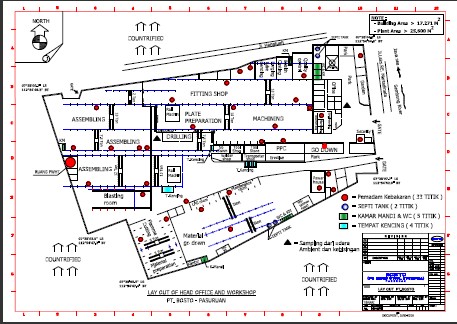 Gambar 5.2 Lay Out PT Bromo Steel Indonesia5.2 Tabel Hasil5.2.1 Analisis UnivariatHasil penelitian mengenai hubungan antara usia, masa kerja, kebiasaan merokok dan keluhan MSDs dengan keluhan MSDs pada responden dapat dilihat pada tabel berikut :a.  Usia Pekerja:Tabel 5.1 distribusi frekuensi responden berdasarkan kategori usiaBerdasarkan  tabel  distribusi  tingkat  usia  pekerja  jumlahkategori usia lebih dari 30 tahun ( > 30 tahun ) sebanyak 5   orangdengan prosentasi 55,6 %. Jumlah usia pekerja kurang dari  30  tahun(≤30 tahun) sebanyak 4 orang dengan prosentase 44,4%. b.   Masa KerjaTabel   5.2   distribusi   frekuensi   responden   berdasarkan kategori masa kerjaBerdasarkan  tabel  distribusi  masa  kerja  diatas  jumlahresponden  kategori masa kerja kurang dari 2 tahun ( >2 tahun ) sebanyak 5 orang dengan prosentasi 55,6 %. Jumlah responden kategori usia lebih dari 2 tahun   (≤ 2 tahun) sebanyak 4   tahun orang  dengan prosentase 44,4 %.c.   Kebiasaan MerokokTabel   5.3   distribusi   frekuensi   responden   berdasarkan kategori kebiasaan merokokBerdasarkan  tabel  distribusi  kebiasaan  merokok  jumlahresponden merokok  sebanyak 6 orang dengan prosentasi 66,7%. Jumlah responden kategori tidak merokok   sebanyak 3 orang dengan prosentase 33,3 %.d.  Keluhan MSDsTabel 5.4 distribusi frekuesi responden berdasarkan kategori keluhan MSDsBerdasarkan tabel distribusi diatas keluhan MSDs   jumlah responden kategori rendah sebanyak 4  orang dengan prosentasi44,4%. Jumlah responden kategori tinggi   sebanyak 1 orang dengan prosentase 11,1%. Jumlah responden kategori sangat tinggi sebanyak 4 orang dengan prosentase 44,1 %.5.2.2 Analisis Bivariata.  UsiaTabel 5.5 Analisis Uji Chi-Square kategori usia dengan keluhanMSDs (Musculoskeletal Disorders)Berdasarkan tabel diatas uji statistik menggunakan uji Chi-SquareTest dengan menggunakan SPSS versi 16 memperoleh hasil untuk kategori usia sebesar 0,029 dengan tingkat signifikan 0,029 <0,05 yang   berarti   kategori   usia   memiliki   hubungan   yang   signifikan terhadap keluhan MSDs (Musculoskeletal Disorders).b.  Masa KerjaTabel 5.6 Analisis Uji Chi- Square kategori masa kerja dengan keluhan MSDsBerdasarkan tabel diatas uji statistik menggunakan uji Chi-Square Test dengan menggunakan SPSS versi 16 memperoleh hasil untuk kategori masa kerja sebesar 0,029 dengan tingkat signifikan 0,029<0,05  yang  berarti  kategori  masa  kerja  memiliki  hubungan  yang signifikan terhadap keluhan MSDs (Musculoskeletal Disorders).c.   Kebiasaan merokokTabel 5.7 Analisis Uji Chi-Square kategori kebiasaan merokok dengan keluhan MSDs (Musculoskeletal Disorders)Berdasarkan tabel diatas uji statistik menggunakan uji Chi-SquareTest dengan menggunakan SPSS versi 16 memperoleh hasil untuk kategori kebiasaan merokok sebesar 0,704 dengan tingkat signifikan0,704 > 0,05 yang berarti kategori kebiasaan merokok tidak memiliki hubungan yang signifikan terhadap keluhan MSDs (Musculoskeletal Disorders).BAB VIPEMBAHASAN6.1 Analisis UnivariatAnalisis univariat menjelaskan tiap variabel – variabel karakteristik responden/pekerja yang berada pada bagian driling PT Bromo Steel Indonesia  Kota  Pasuruan.  MSDs  adalah  masalah  ergonomik  yang sering dijumpai ditempat kerja, khususnya yang berhubungan dengan kekuatan dan ketahanan manusia dalam melakukan pekerjaannya. Masalah tersebut lazim dialami para pekerja yang melakukan gerakan yang sama dan berulang secara terus-menerus (Bedu,2013).a.  Usia Pekerjaberdasarkan tabel distribusi tingkat usia pekerja/responden pada analisis uji univariat yang tertinggi usia responden yaitu usia lebih dari 30 tahun. Selain itu untuk analisis uji bivariat dapat dikatakan bahwa adanya hubungan tentang usia pekerja dengan keuhan MSDs karena (p=0,029) < (0,05). Metode  yang digunakan pada analisis tingkat keluhan MSDs pekerja pada bagian   driling   ini  menggunakan  metode   observasi   RULA (Rappid Upper Limb Assesment) dan kuisioner NBM (Nordic Body Map).Mekanisme penilaian yaitu kuesioner NBM dilakukan pengisian dengan skor yang telah dijelaskan diatas pada setiap bagian tubuh sisi kanan dan kiri kemudian keluhan yang dirasakan oleh responden akan mendapatkan skor 1 (tidak sakit), 2 (agak sakit), 3 (sakit) atau 4 (sangat sakit). Selanjutnyaskor  tersebut  dijumlahkan  seluruhnya  sehingga  didapatkan67jumlah skor akhir dari keluhan yang telah dirasakan responden. Setelah  didapatkan  skor  akhir  NBM  maka  dapat  diketahui tingkat risiko keluhan setiap responden.Semakin banyak usia maka semakin tinggi pula keluhan MSDs  (Musculoskeletal  Disorders).  Karena  semakin  banyak usia kekuatan dan ketahanan otot akan mengalami penurunan. Oleh karena itu terjadinya keluhan otot tulang akan semakin tinggi yang dialami oleh pekerja   berusia lebih dari 30 tahun. Akan tetapi sebaliknya pekerja yang berusia kurang  dari 30 tahun lebih sedikit  mengalami keluhan  MSDs (Musculoskeletal Disorders). Keluhan ini dialami oleh pekerja yang melakukan kegitan secara berulang-ulang (repetitif).Hasil penelitian yang dikemukakan oleh Huriah (2015) yogyakarta, bahwa rata-rata usia pekerja kelompok intervensi yang  mengalami  nyeri  MSDs  adalah  usia  38  tahun  dan kelompok kontrol adalah usia 34 tahun sehingga berdasarkan faktor risiko terjadinya MSDs maka responden kelompok intervensi  lebih  sering  mengalami  nyeri  MSDs  dengan  skor nyeri yang lebih besar dibandingkan kelompok kontrol. Hal ini terjadi   karena   pada   usia   setengah   baya   (35-40   tahun), kekuatan dan ketahanan otot mulai menurun. Pada saat kekuatan dan ketahanan otot menurun, maka risiko terjadinya keluhan semakin meningkat.b.  Masa KerjaHasil penelitian menunjukkan bahwa pekerja/responden pada analisis uji univariat yang tertinggi masa kerja respondenyaitu bekerja lebih dari 2 tahun. Selain itu untuk analisis uji bivariat  dapat  dikatakan  bahwa  adanya  hubungan  tentang masa kerja dengan keluhan MSDs karena (p=0,029) < (0,05). Metode   yang digunakan pada analisis tingkat keluhan MSDs pekerja pada bagian driling ini menggunakan metode observasi RULA (Rappid Upper Limb Assesment) dan NBM (Nordic Body Map).Berdasarkan penelitian yang dilakukan oleh Huriah (2015) hasil penelitian menunjukkan bahwa mayoritas masa kerja responden kelompok intervensi dalam penelitian ini adalah ≥ 10 tahun  sehingga  lebih  dari  berisiko  untuk  mengalami  nyeri MSDs, karena pekerja dengan masa kerja ≥ 8 tahun memiliki risiko 8,92 kali untuk mengalami nyeri MSDs dibandingkan dengan pekerja yang masa kerjanya < 8 tahun. Hal ini dikarenakan masa kerja berhubungan dengan kejadian MSDs.c.   Kebiasaan MerokokBerdasarkan  hasil  penelitian  distribunsi  frekuensi kebiasaan merokok pada pekerja bagian driling di PT Bromo Steel Indonesia kota pasuruan, pekerja yang tidak merokok didapatkan hasil sebanyak kurang dari 1 bungkus  per harinya yaitu 6 orang dengan prosentasi 66,7%.   Sedangkan jumlah responden kategori merokok sebanyak 3 orang dengan prosentase 33,3 % lebih dari 1 bungkus rokok perharinya.  Jadi jumlah pekerja yang tidak merkok lebih tinggi dibandingkan dengan pekerja yang tidak merokok.Menurut penelitian Sang (2014) dari 36 responden yang perokok, sebagian besar mengkonsumsi rokok kurang dari 1 bungkus per harinya yaitu 24 orang (66,7%), sedangkan sebagian  kecilnya  mengkonsumsi  rokok   lebih  atau   sama dengan 1 bungkus per harinya (33,3%).d.  Keluhan MSDs (Musculoskeletal Disorders)Keluhan MSDs digambarkan seperti rasa kaku, nyeri, tidak fleksibel,  panas, kesemutan, mati rasa,  bengkak  dan  pegal. Keluhan ini merupakan keluhan pada bagian otot skeletal yang dirasakan oleh seseorang mulai dari keluhan ringan hingga keluhan yang terasa sangat sakit (Humantech, 2003). Keluhan MSDs   bersifat   akumulatif   dan   dapat   bersifat   sementara ataupun menetap, bergantung pada lama pembebanan otot.Berdasarkan tabel distribusi diatas keluhan MSDs   jumlah responden   kategori   rendah   sebanyak   4   orang   dengan prosentasi  44,4%. Jumlah responden kategori tinggi  sebanyak1 orang dengan prosentase 11,1%. Jumlah responden kategori sangat tinggi sebanyak 4 orang dengan prosentase 44,1 %. Jadi jumlah keluhan yang dialami oleh pekerja terdapat 2 kategori yang tinggi yaitu kategori rendah dan sangat tinggi sebanyak masing-masing 4 orang dengan prosentase yang rendah 44,4% dan tinggi 44,1%.Berdasarkan tabel distribusi diatas keluhan MSDs jumlahresponden kategori rendah sebanyak 4   orang dengan prosentasi  44,4%. Jumlah responden kategori tinggi  sebanyak1 orang       dengan   prosentase   11,1%.   Jumlah   respondenkategori sangat      tinggi sebanyak 4 orang dengan prosentase44,1 % (Nurliah,2012).6.2 Analisis BivariatHubungan  Kelelahan  fisik  dengan  keluhan  MSDs (Musculoskeletal Disorders) di PT Bromo Steel Indonesia Kota Pasuruan. Berdasarkan hasil uji statistik meggunakan uji chi-square dengan analisis koefisien kontingensi. Uji SPSS dilakukan dengan SPSS 16 didapatkan hasil bila setiap variabel mempunyai hubungan yang signifikan dengan keluhan MSDs (Musculoskleletal Dioders) pada pekerja di bagian pada tahap produksi PT Bromo Steel Indonesia Kota Pasuruan.a.  Hubungan   usia   dengan   keluhan   MSDs   (MusculoskeletalDisoders).Pada bagian driling di PT Bromo Steel Indonesia pekerja melakukan aktivitasnya dengan posisi duduk. Bekerja dengan posisi duduk statis akan menyebabkan penekanan pada bagian otot  tubuh tertentu sehingga  berdampak  pada terganggunya sirkulasi darah di dalam tubuh dan berkurangnya pasokan oksigen (O2) yang akan menyebabkan terjadinya penimbunan asam laktat di dalam tubuh dan menimbulkan nyeri otot Sehingga dapat disimpulkan bahwa variabel usia berhubungan dengan keluhan MSDs tetapi bukan yang mempengaruhi terjadinya MSDs .Berdasarkan uji statistik menggunakan uji chi-square kategori  usia sebesar 0,029  dengan tingkat  signifikan  0,029<0,05 yang berarti kategori   usia   memiliki   hubungan   yang signifikan terhadap keluhan MSDs (Musculoskeletal Disorders)pada pekerja di bagian driling di bagian proses produksi PT Bromo Steel Indonesia Kota pasuruan. Jadi dapat dikatakan bahwa pekerja dengan usia diatas 30 tahun lebih banyak mengalami keluhan MSDs. Karena semakin tinggi usia seseorang maka semakin menurun pula kekuatan otot orang tersebut.Menurut penelitian yang dilakukan oleh huriah (2015), menunjukkan  bahwa  rata-rata  usia  pekerja  kelompok (intervensi) yang mengalami nyeri MSDs adalah usia 38 tahun dan kelompok kontrol adalah usia 34 tahun sehingga berdasarkan faktor risiko terjadinya MSDs maka responden kelompok   intervensi   lebih   sering   mengalami   nyeri   MSDs dengan skor  nyeri  yang  lebih  besar  dibandingkan kelompok kontrol. Hal ini terjadi karena pada usia setengah baya (35 - 40 tahun), kekuatan dan ketahanan otot mulai menurun. Pada saat kekuatan dan ketahanan otot menurun, maka risiko terjadinya keluhan semakin meningkat.Selain   itu   menurut   penelitian   yang   dilakukan   oleh Jalajuwita (2015), Hasil penelitian mengenai hubungan umur dengan keluhan muskuloskeletal dapat diketahui bahwa mayoritas responden berumur kurang dari 35 tahun  dengan keluhan muskuloskeletal sedang. Sedangkan keluhan muskuloskeletal tinggi dan sangat tinggi sebagian besar dialami oleh responden yang berusia lebih dari 35 tahun. Hasil uji statistik menunjukkan adanya hubungan antara umur dengan timbulnya       keluhan       muskuloskeletal       pada       pekerjapengelasan.Hubungan  masa  kerja  dengan  keluhan  MSDs(Musculoskeletal Disorders)b.  Hubungan masa kerja dengan keluhan MSDs (MusculoskeletalDisordersStudi tentang muskuloskeletal pada berbagai jenis industri telah  banyak  dilakukan dan hasil studi menunjukkan  bahwa bagian otot yang sering dikeluhkan adalah otot rangka yang meliputi otot leher, bahu, lengan, tangan, jari, punggung, pinggang, dan otot bagian bawah. Tak lupa pula masa kerja juga mempengaruhi adanya keluhan MSDs. Karena semakin lama pekerja yang melakukan pekerjaan pada stasiun kerja yang  tidak ergonomis maka semakin tinggi pula risiko yang dikeluhkan oleh pekerja tersebut.Tarwaka (2015), menjelaskan bahwa masa kerja memiliki hubungan yang kuat dengan keluhan otot dan meningkatkan risiko Muskuloskeletal. Keluhan muskuloskeletal merupakan penyakit kronis yang membutuhkan waktu lama dalam perkembangan dan manifestasinya.Sedangkan menurut yang dilakukan Boshuizen et al dalam Margarini (2014), menyatakan bahwa  seseorang  yang  bekerja  lebih  dari  5  tahun meningkatkan risiko terjadinya back pain dibandingkan kurang dari 5 tahun paparan. Hal ini dapat terjadi karena pembebanan tulang belakang dalam waktu yang lama dapat mengakibatkan rongga diskus menyempit secara permanen dan juga mengakibatkan degenerasi tulang belakang di mana dapat menyebabkan nyeri punggung bawah kronis.Berdasarkan uji statistik menggunakan uji chi-square kategori masa kerja sebesar 0,029 dengan tingkat signifikan0,029   <0,05   yang   berarti   kategori   masa   kerja   memiliki hubungan yang     signifikan      terhadap      keluhan      MSDs (Musculoskeletal Disorders) pekerja di bagian driling pada proses produksi di PT Bromo Steel Indonesia Kota pasuruan. Semakin lama seseorang menerima beban yang statis dengan posisi uduk yang tidak ergonomis, maka semakin tinggi pula keluhan yang dirasakan oleh pekerja tentang keluhan pada otot skeletal tersebut.Berdasarkan penelitian yang dilakukan Huriah (2015) Hasil penelitian  menunjukkan  bahwa  mayoritas  masa  kerja responden kelompok intervensi dalam penelitian ini adalah ≥10 tahun sehingga lebih berisiko untuk mengalami nyeri MSDs, karena pekerja dengan masa kerja ≥8 tahun memiliki risiko 8,92 kali untuk mengalami nyeri MSDs dibandingkan dengan pekerja yang masa kerjanya <8 tahun (Nurhikmah, 2011). Hal ini dikarenakann masa kerja berhubungan dengan kejadian MSDs.Sedangkan menurut Jalajuwita (2015), menunjukkan adanya hubungan antara masa kerja dengan keluhan muskuloskeletal pada welder dengan nilai P value = 0.002 di mana P value < 0.05. Begitu juga yang dilakukan oleh Aisyah (2014), pada pekerja angkat-angkut tentang hubungan karakteristik individu dan posisi kerja dengan keluhanmuskuloskeletal  pada  pekerja  angkat-angkut  di  PT. AJG   Gresik   salah   satunya   mengenai   masa   kerja   yangmenunjukkan  bahwa  terdapat  hubungan  antara  masa  kerja dengan keluhan muskuloskeletal.c.   Hubungan    kebiasaan    merokok    dengan    keluhan    MSDs(Musculoskeletal Disorders)Berdasarkan uji statistik menggunakan uji chi-square kategori kebiasaan merokok sebesar 0,704 dengan tingkat signifikan   0,704   >   0,05   yang   berarti   kategori   kebiasaan merokok tidak memiliki hubungan yang signifikan terhadap keluhan   MSDs   (Musculoskeletal   Disorders)   pada   pekerja bagian driling di PT Bromo Steel Indonesia. Kemudian untuk sikap kerja pada pekerja dibagian driling kurang ergonomis karena tempat duduk pada saasiun kerja ini tidak dapat disesuaikan secara antopometri.Menurut penelitian yang dilakukan oleh Sang (2015) Hasil penelitian yang tidak menemukan hubungan yang signifikan antara kebiasaan merokok dengan keluhan MSDs. Hal yang membuat kebiasaan merokok memiliki hubungan yang kurang signifikan dengan keluhan MSDs adalah jumlah konsumsi rokok berbeda-beda pada setiap responden. Setiap responden memiliki efek/bahaya yang berbeda-beda dari bahaya merokok, karena semakin banyak mengkonsumsi rokok untuk setiap hari, semakin   tinggi   pula   risiko   yang   akan   diterimanya.      36 responden yang perokok, sebagian besar mengkonsumsi rokok kurang  dari  1 bungkus per  harinya yaitu 24  orang  (66,7%), sedangkan sebagian kecilnya mengkonsumsi rokok lebih atau sama dengan 1 bungkus per harinya (33,3%).Hubungan merokok dengan keluhan MSDs secara tidak langsung disebabkan oleh kandungan nikotin yang meningkatkan plasma epinefrin. Hal ini menyebabkan insomnia dan berkurangnya kandungan mineral dalam tulang, sehingga timbul rasa nyeri akibat keretakan atau kerusakan tulang. Kebiasaan  merokok  juga  akan  menurunkan  kapasitas  paru yang berujung pada peningkatan kadar asam laktat. Akumulasi asam  laktat  dalam  aliran  darah  mengurangi  kapasitas  kerja otot, sehingga memberikan indikasi adanya kelelahan ataupun nyeri otot secara lokal, karena kurangnya jumlah oksigen yang disebabkan oleh berkurangnya suplai darah yang dipompa jantung. Meskipun demikian, hasil penelitian ini tidak sejalan dengan teori di atas dikarenakan variabel kebiasaan merokok tidak memiliki hubungan dengan keluhan MSDs berdasarkan uji statistik (Sang, 2015).Kebiasaan merokok  memiliki hubungan dengan keluhan otot, dikarenakan kebiasaan merokok dapat menurunkan kapasitas paru akibat adanya kandungan karbonmonoksida pada rokok sehingga berdampak pada penurunan kemampuan dalam mengkonsumsi oksigen. Adanya faktorlain juga mempengaruhi yaitu karena kepatuhan responden kelompok intervensi dalam melakukan senam ergonomis dengan teratur dan  sesuai.  Senam  ergonomis  yang  dilakukan  secara  rutin akan memberikan manfaat yang dapat dirasakan secara langsung bagi pelakunya (Huriah,2015).BAB VIIPENUTUP7.1 KesimpulanBerdsarkan hasil penelitian dan pembahasan dapat disimpulkan bahwa :1.  Pada faktor internal variabel usia berhubungan secara signifikan dengan keluhan MSDs (Musculoskletal Disorders).2.		Faktor pekerjaan variabel masa kerja juga berhubungan secara signifikan dengan keluhan MSDs di PT Bromo Steel Indonesia Kota Pasuruan.3.  Keluhan  MSDs  pada  pekerja  bagian  produksi  di  stasiun  kerja driling mempunyai hubungan dengan kelelahan fisik dari usia pekerja dan masa kerja pekerja.4.		Sikap  kerja  pada  pekerja  dibagian  driling  kurang  ergonomis karena   tempat   duduk   pada   saasiun   kerja   ini   tidak   dapat disesuaikan secara antropometri.5.  Kebiasaan merokok tidak signifikan (tidak berhubungan) dengan adanya keluhan MSDs.7.2 Saran1. Bagi PT Bromo Steel Indonesiaa. Bagi PT Bromo Steel Indonesia sebaiknya pada stasiun kerja yang dilakukan dengan kondisi duduk harus tersedia tempat duduk yang bisa disesuaikan dengan kondisi postur kerja pada setiap pekerja.7778b. Sebaiknya dilakukan peregangan, senam ergonomis, semua pekerja khususnya pada stasiun kerja yang kondisinya duduk pada jam istirahat.c. Sebaiknya  diadakan  senam  bersama  secara  rutin  kepada  semua pekerja, untuk menghindari kelelahan fisik akibat manual maerial handling pada pekerja.d. Memperbaiki    tata    letak    dan    posisi    masing-masing    stasiun berdasarkan analisis ergonomi.2. Bagi P2K3 PT Bromo Steel Indonesiaa. Melakukan identifikasi PAK (Penyakit Akibat kerja) pada posisi ergonomis di masing-masing stasiun.b.  Melakukan pendataan tentang keluhan nyeri setiap bulannya secara berkala.3. Bagi Peneliti SelanjutnyaBagi peneliti selanjutnya agar dapat melakukan penelitian dengan mengembangkan variabel-variabel lain menggunakan metode observasi yang sesuai dengan postur pekerja yang belum diteliti dan diterapkan dalam penelitan ini.DAFTAR PUSTAKAAnggraeni Lintang D. 2015. Fakultas Kedokteran dan Ilmu Kesehatan Pogram Studi Kesehatan Masyarakat Kesemataman dan Kesehatan Kerja. Gambaran Tingkat Risisko Ergonomi Terhadap Terjadinya Keluhan Pada MSDs Pada Pekerja Mekanik Unit Produksi TCW Di PT GMF Aeroasia.Arief Darma dan Wawan. 2014. Jurnal Teknik Pomits.  Evaluasi Fire Protection System Pada Fuel Supply   System, Utility Work Menggunakan Software  Pipe  Flow    Expert  (Study  Kasus  Pt.Pertamina  Dppu Juanda . Vol 4 No 2 Hal: 2301-9271Bedu Sultan, dkk. 2013.  Faktor Faktor Yang Berhubungan Dengan Gannguan muskuloskeletal Pada Cleaning Servicedi Rsup Dr.Wahidin Sudirohusodomakassar. Vol 1 No1. Yogyakarta.Ciptaningsih, dkk. 2014. Jurnal Kesehatan Masyarakat.   Evaluasi Sistem Manajemen Keselamatan Dan Kesehatan Kerja (SMK3) Di Perusahaan Industri Baja. Vol 2 No 4.http://ejournal-s1.undip.ac.id/index.php/jkmDamanik Hanan L. 2015. Jurnal Teknosains. Model Pengendalian Kesehatan Tenaga Kerja Pada Kegiatan Pengecoran Logam Tradisional Studi Kasus Di Kawasan Industri Batur Klaten- Jawa Tengah. Vol 4 No 5 halaman 101-198.Endroyo Bambang. 2006. Jurnal Teknik Sipil. Peranan Manajemen K3 DalamPencegahan Kecelakaan Kerja Konstruksi. Vol 2 No 1. Semarang. Etikariena,  Arum.  2014.  Jurnal  Psikogenesis.  Perbedaan  Kelelahan  KerjaBerdasarkan Makna Kerja Pada Karyawan. Vol. 2, No. 2. Jakarta.Handayani Wita. 2013. Faktor-faktor yang berhubungan dengan keluhan Musculoskeleteal Disorders Pada Pekerja Di Bagian Polishing PT Surya Totot Indonesia Tbk. Tangerang. Tesis. Studi Kesehatan Msyarakat.Hudyono dan Agus. 2014. Penyakit Akibat Krja Disebabkan Faktor Fisik. Vol. 2No 6. Jakarta.Indriana T. 2013. Pengaruh Kelelahan Otot Terhadap Ketelitian Kerja. Vol 7 No3. Hal: 49-52. Jember.Jalajuwita,N dan Indriati Paskarini. 2015. Hubungan Posisi Kerja Dengan Keluhan Muskuloskeletal Pada Unit Pengelasan PT. X Bekasi. Surabaya. Vol 1 No.2Kani R.B,dkk. 2013. Jurnal Sipil Statik.  Keselamatan Dan Kesehatan Kerja Pada Pelaksanaan Proyek Konstruksi (Studi Kasus: Proyek Pt. Trakindo Utama)Lestari T, dkk. 2013. Hubungan Keselamatan Dan Kesehatan (K3) Dengan Produktivitas  Kerja  Karyawan  (Studi  Kasus:  Bagian  Pengolahan PTPN VIII Gunung Mas, Bogor). Vol 15 No 3. Bandung.Maharja Riski. Analisis Tingkat Kelelahan Kerja Berdasarkan Beban Kerja Fisik Perawat Di Instalasi Rawat Inap Rsu Haji Surabaya. Vol 2 No 3. Jombang.Mutiah Annisa, dkk. 2013. Jurnal Kesehatan Masyarakat. Analisis Tingkat Risiko Musculoskeletal Disorders (MSDs) Dengan The Brief TM. Survey dan Karakteristik Individu Terhadap Keluhan MSDs Pembuat Wajan Di Desa Cepogo Boyolali. Vol. 2 .No 2.Nurlah Aah. 2012.   Analisis Resiko Musculoskeletal Disorders (MSDs) Pada Operator Forklift Di PT.LLI Tahun 2012. Tesis Uiversitas Indonesia. Fakultas Kesehatan Masyarakat.Nusa Youani,dkk. 2012. Hubungan Antara Umur, Lama Kerja Dan Getaran Dengan Keluhan Sistem Muskuloskeletal Pada Sopir Bus Trayek Manado – Langowan Di Terminal Karombasan. Vol 2 No3.Oktorita, Yenny, dkk. 2013. Jurnal Psikologi. Hubungan Antara Sikap Terhadap Penerapan   Program   K3   Dengan   Komitmen   Karyawan   Pada Perusahaan. Vol 1 No 2 Hal: 116-132. Yogyakarta.Setyowati L. 2014. Jurnal Kesehatan Masyarakat Nasional. Penyebab KelelahanKerja. Vol. 8, No. 8. Semarang.Salafudin M, dkk. 2013. Jurnal Teknik Elektro. Implementasi Sistem Manajemen Keselamatan  dan  Kesehatan  Kerja  di  PT  PLN  (Persero)  Area Pengatur Distribusi Jawa Tengah & D.I.Yogyakarta dalam Upaya Peningkatan Mutu dan Produktivitas Kerja Karyawan. Vol 5 No 1. Semarang.Sang,Asni. 2015. Hubungan Risiko Postur Kerja Dengan Keluhan Musculoskeletal Disorders (Msds) Pada Pemanen Kelapa Sawit Di PT Sinergi Perkebunan Nusantara . Makasar. Vol. 3 No. 5Sholeha Lia, 2014. Hubungan Perilaku Makan Terhadap Indeks Masa TubuhPada Remaja Di SMP YMJ Ciputat. Skripsi. Fakultas Kedokteran. Sihombing Putri A, dkk. 2015.  Hubungan Sikap Kerja Dengan MusculoskeletalDisorders  Pada  Penjahit  Di  Pusat  Industri  Kecil  Menteng  Medan2015. Vol 3 No2. Sumatera.Suemi, 2012. Jurnal Ilmu Manajemen dan Akuntansi Terapan (JIMAT). Upaya Perencanaan Kawasan Industri Terpadu Di Kabupaten Brebes Sebagai Implikasi Pelaksanaan Otonomi Daerah. Vol. 3 No 6.Susianingsih  Fitria Alifatul,  dkk.  2014.  Analisis Faktor  Risiko  Musculoskeletal Disorders (MSDs) Dengan Metode Quick Exposure Checklist (QEC) Pada Pekerja Laundry. Vol 6 No 2. Jember.Sutjana Putu Dewa I,dkk. 2001. Hambatan Dalam Penerapan K3 Dan ErgonomiDi Perusahaan.  Vol.3 No 6. Udayana.Tarwaka,   Bakri,   S.   &   Sudiajeng,L.   2004.   Ergonomi   untuk   Keselamatan, Kesehatan Kerja dan Produktivitas. Surakarta : UNIBA Press.Utari Yuni Friska, dkk. 2015. Hubungan Sikap Kerja Dengan Keluhan Musculoskeletal Pada Penyortir Tembakau Di Gudang Sortasi Tmbakau Kebun Klumpung SUTK PTPN II Tahun 2015. Vol 2 No 5.Wenur Stanley, Dkk. 2013.   Hubungan Antara Aktivitas Fisik Dengan Keluhan Muskuloskeletal Pada Pekerja Bengkel  Di Cv. Kombos Kota Manado Tahun 2013. Vol 2 No 3.Wati Kurnia N,dkk. 2014. Jurnal Administrasi Publik. .Strategi PengembanganIndustri Pengolahan Apel  Berbasis Ekonomi Lokal. Vol 2 No 1. Hal:103-108.  Malang.LAMPIRANLampiran 1. Studi Pendahuluan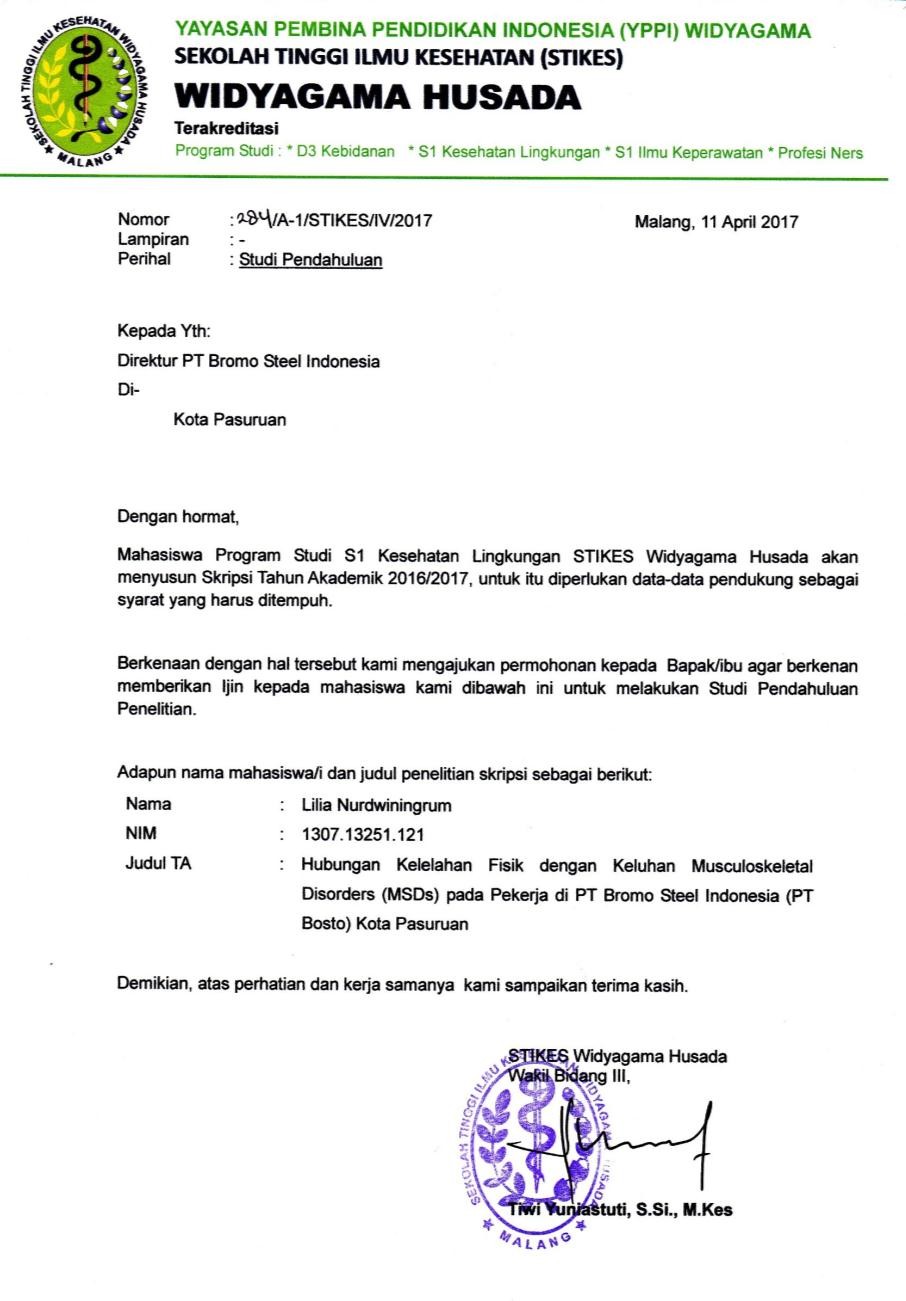 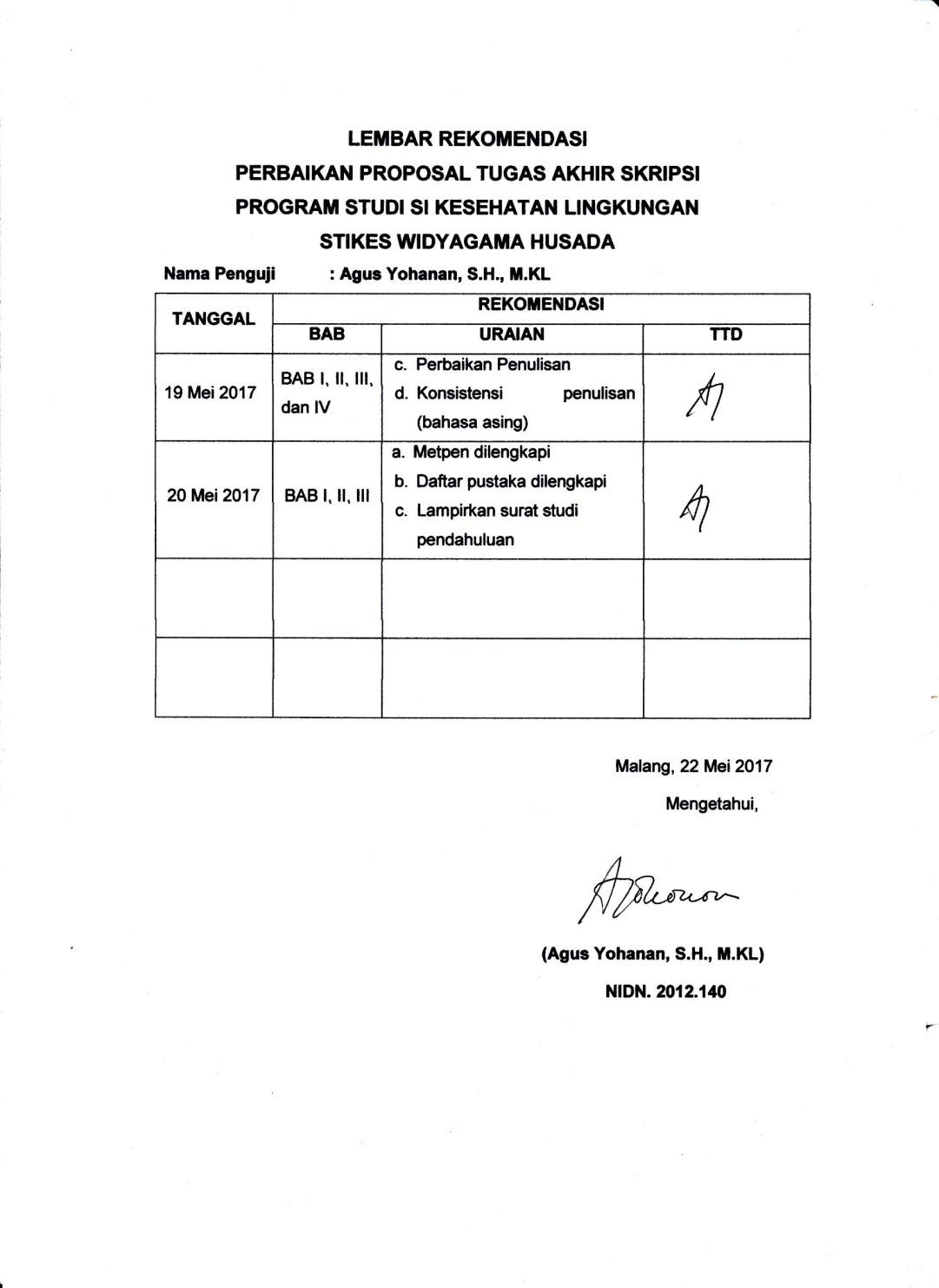 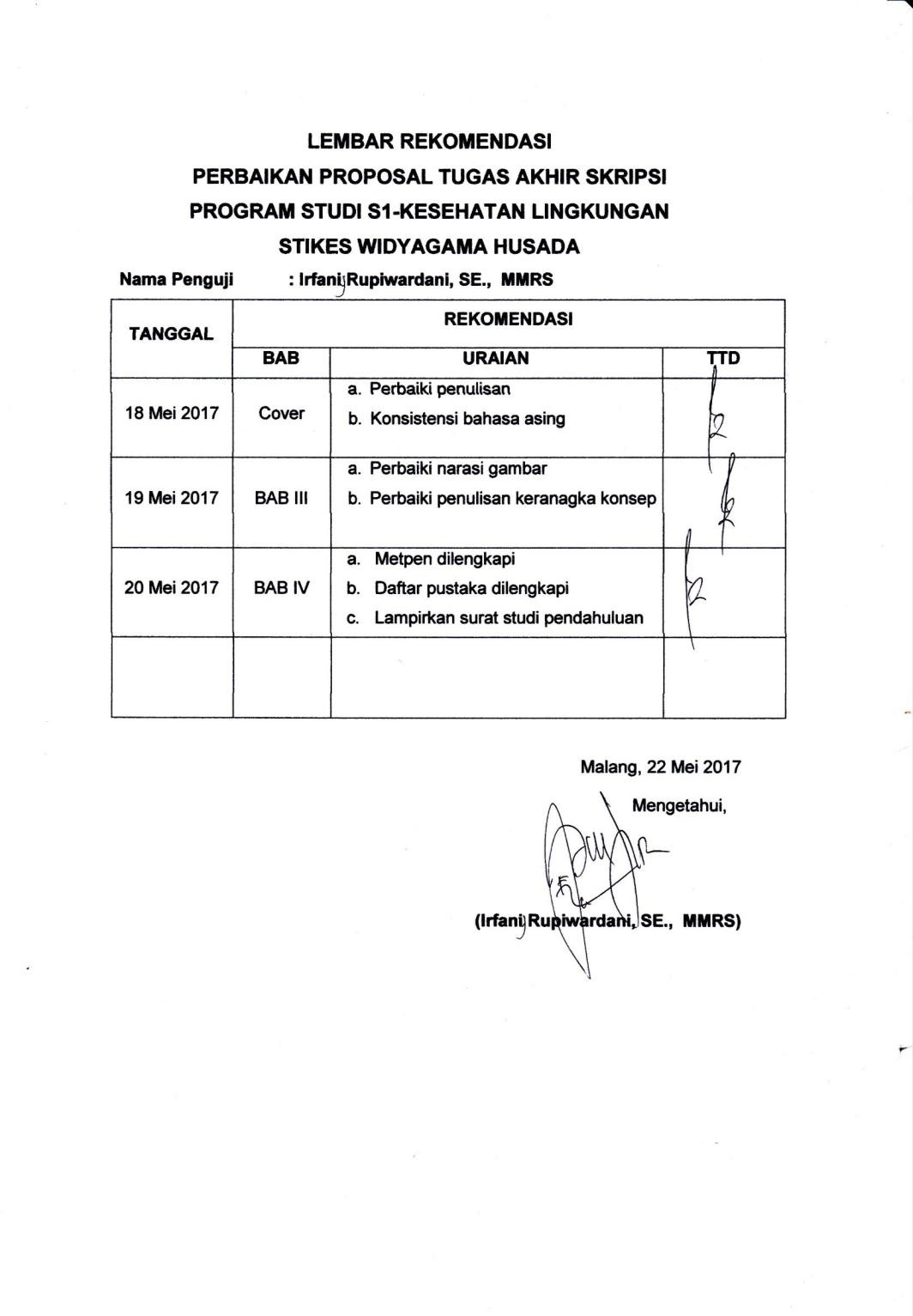 Lampiran 4 Berita Acara Perbaikan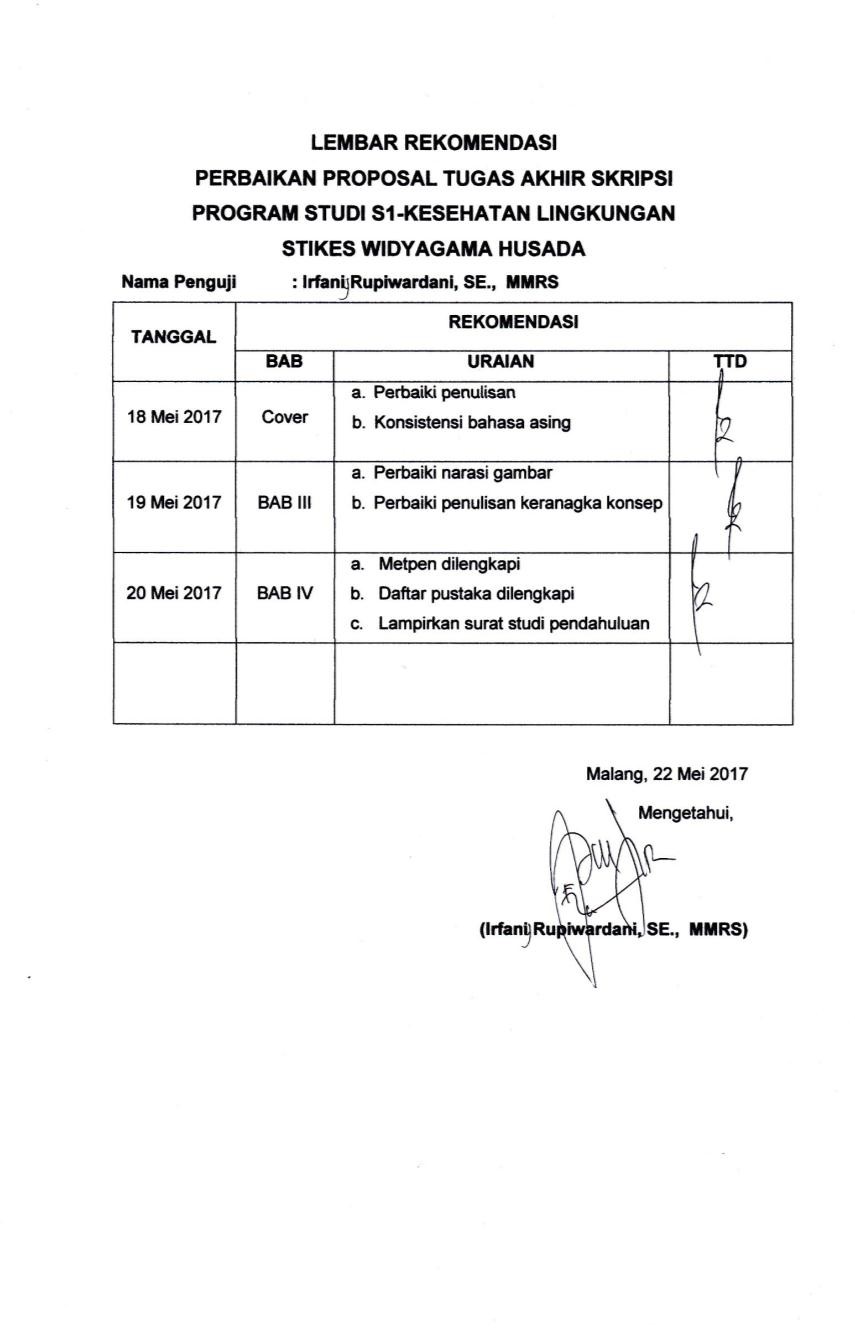 Lampiran 5 Surat Jawaban Penelitian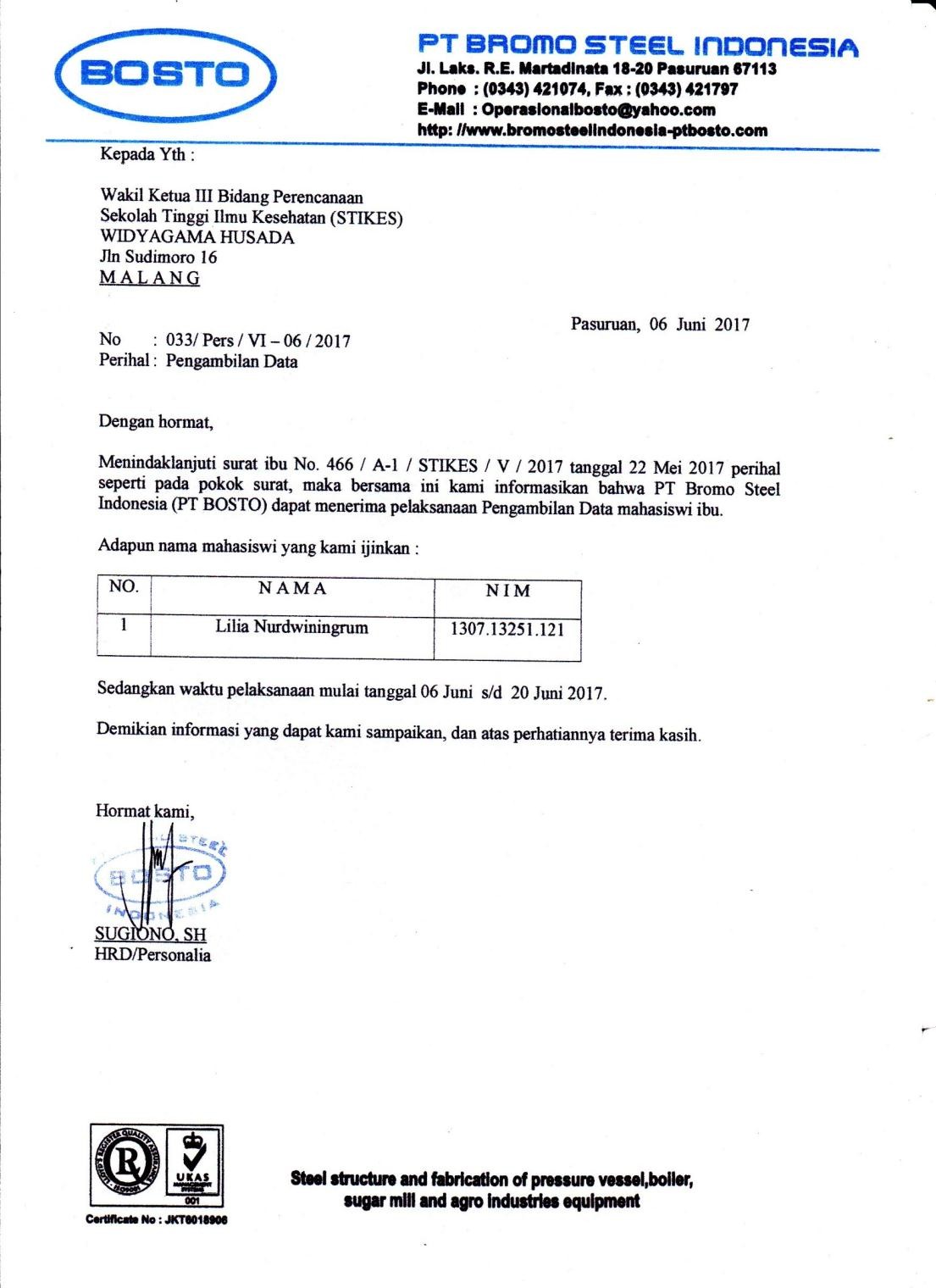 Lampiran 6 Metode Observasi RULA Groub ALampiran 7 Metode Observasi RULA Groub BLampiran 8 Tingkat Aksi yang diperlukan berdasarkan Garand SkorLampiran 9 KuisionerKUESIONER PENELITIANHUBUNGAN KELELAHAN FISIK DENGAN KELUHAN Musculoskeletal Disorders  (MSDs) PADA PEKERJA BAGIAN PRODUKSI DI PT BROMO STEEL INDONESIAA. Berikan tanda √ pada salah satu kotak yang tersedia dan isilah titik-titik yang tersaji di bawah ini sesuai dengan keadaan Bapak/Ibu.1. Nama : .................................2. Usia : ................................. tahun3. Jenis Kelamin : Pria / Wanita4. Pendidikan :        SD         SMP            SMU           T5. Status :         Kawin             Belum kawin6. Masa kerja : 1. ≤  2 Tahun2. > 2 Tahun7. Kebiasaan Merokok : 1. Merokok2. Tidak merokokJika iya ............batang/hari.A.	Pilihlah salah satu alternatif respon (jawaban) untuk setiap pernyataan yang paling sesuai dengan keadaan Bapak/Ibu dengan menchecklist tanda √. Masing-masing alternatif respon bermakna:KUESIONER TENTANG NYERI PUNGGUNG BAWAHSS = Sangat seringS = SeringKK = Kadang -kadangTP = Tidak pernahLampiran 10 Lembar Observasi NBM (Nordic Body Map)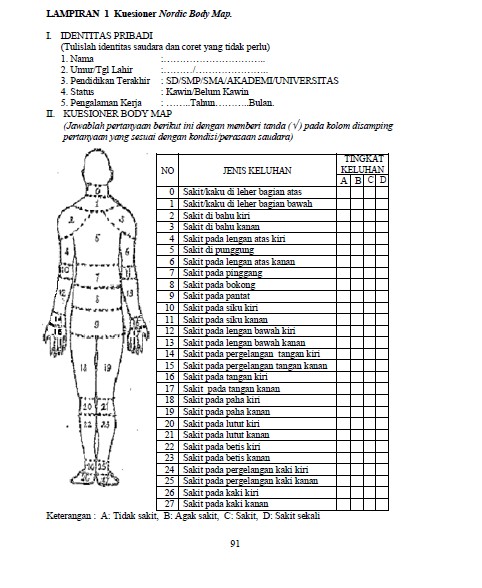 Lampiran 11 Dokumentasi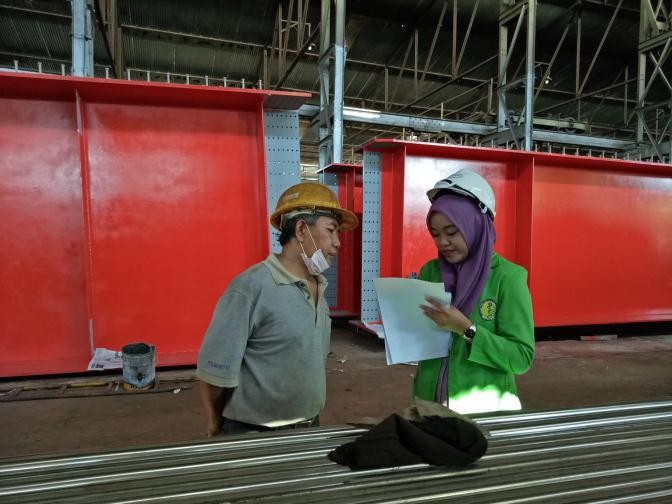 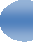 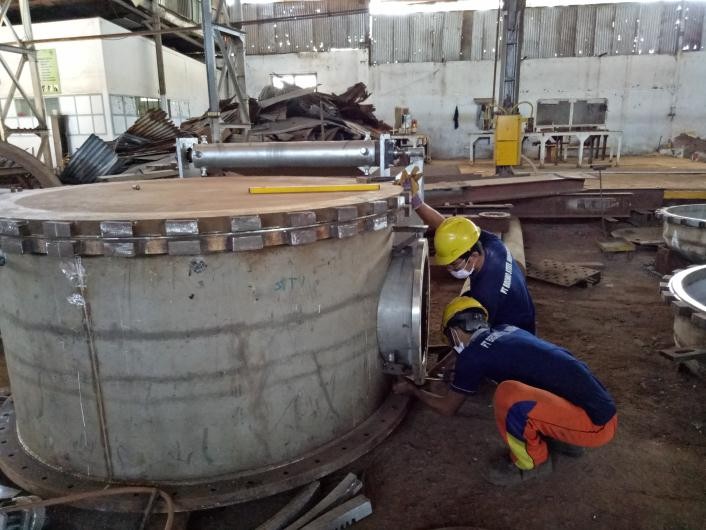 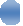 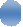 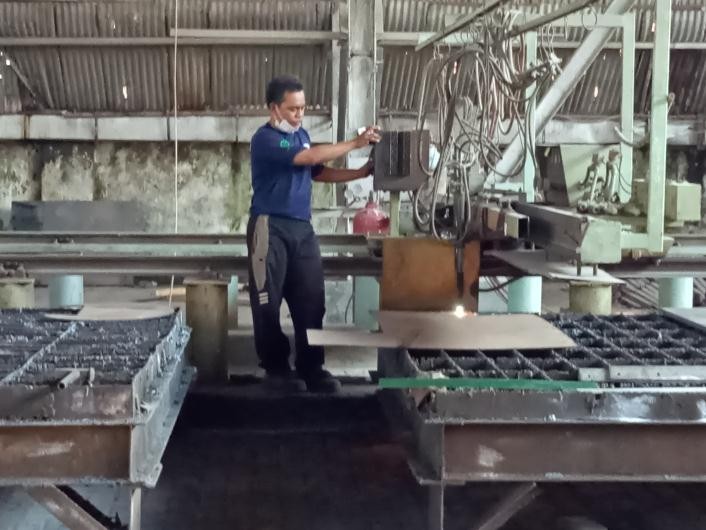 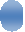 Lampiran 12 Surat Pengambilan data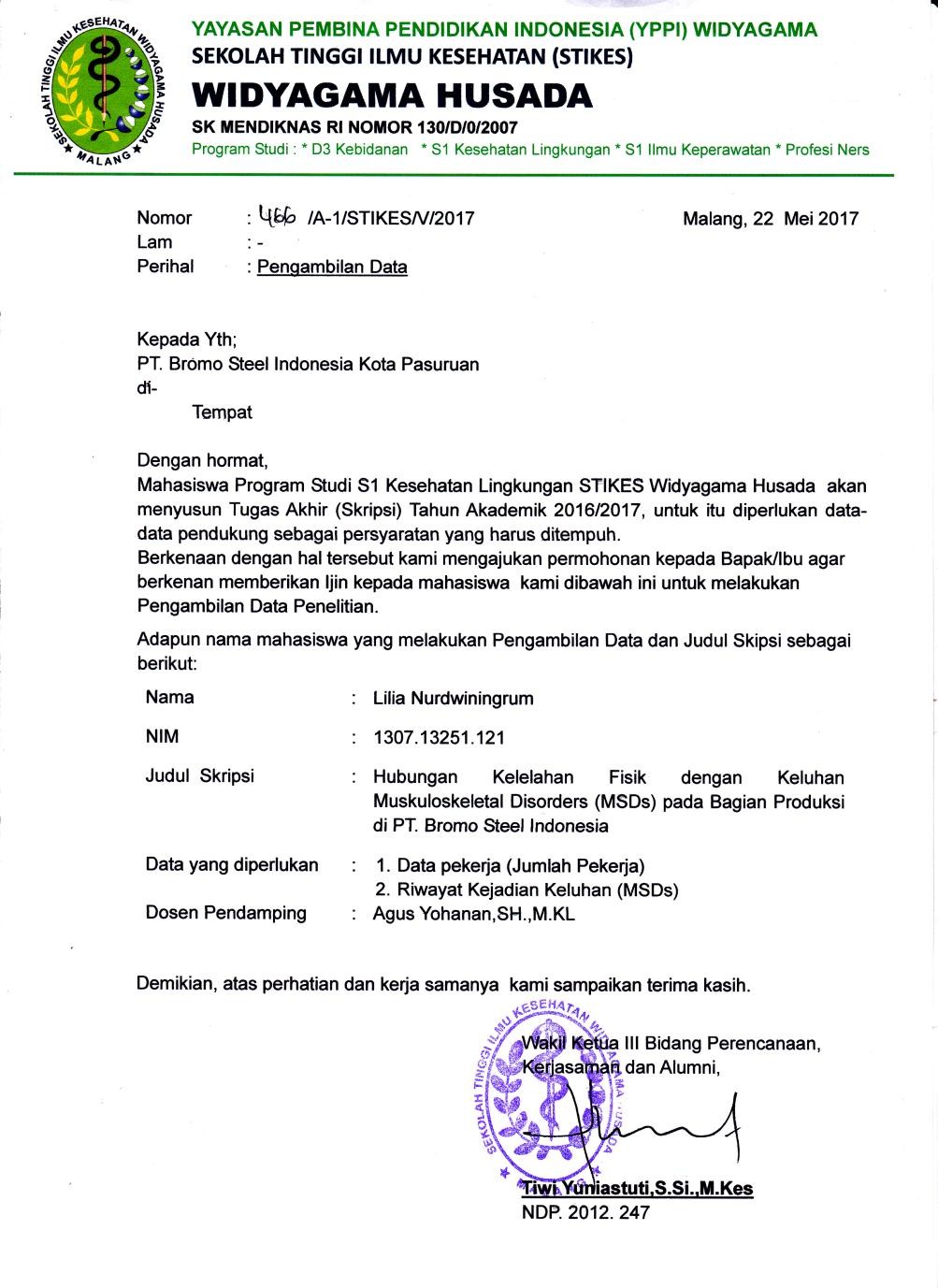 Lampiran 13 Berita Acara Perbaikan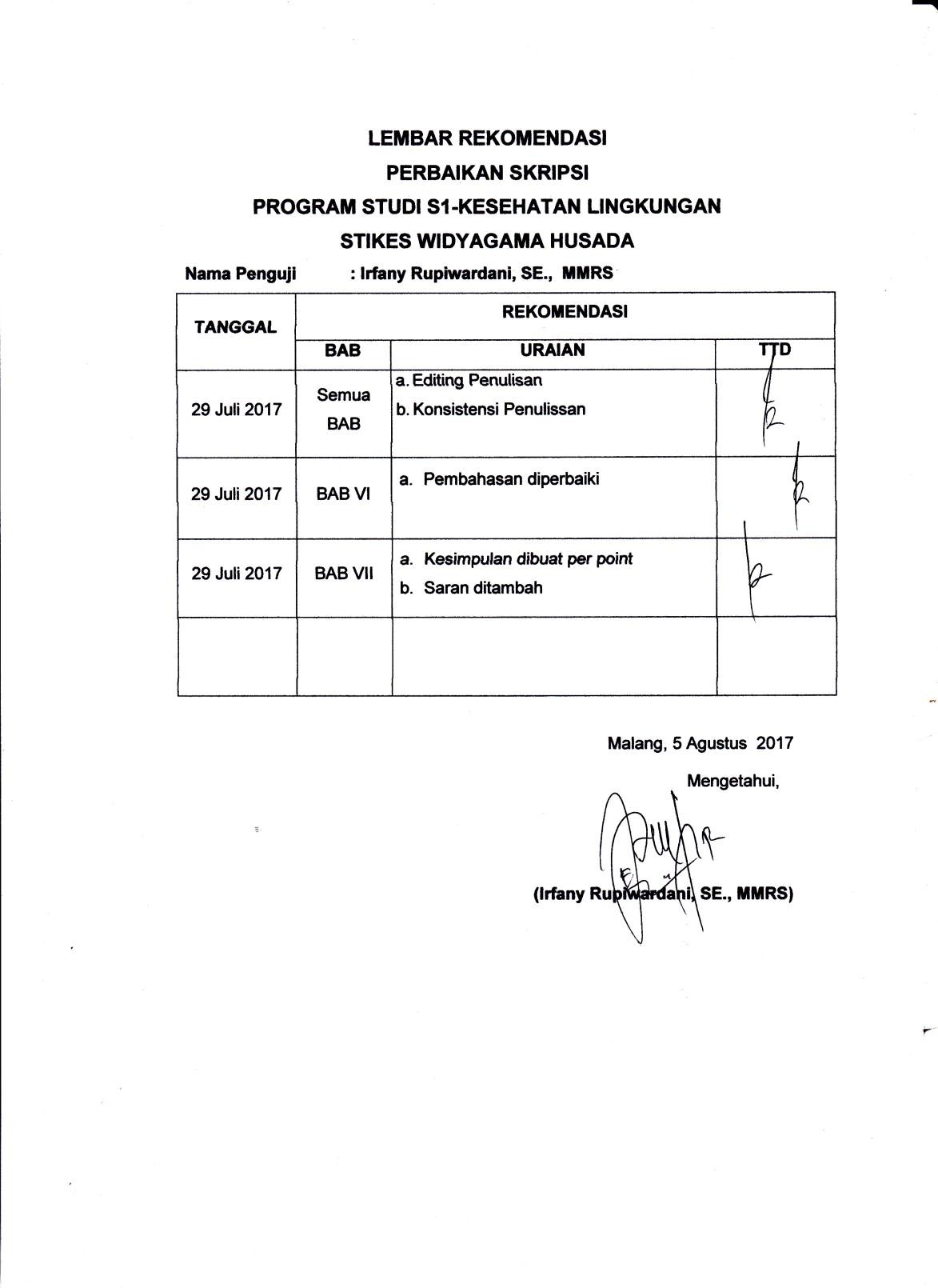 Lampiran 14 Berita Acara PerbaikanLampiran 15 Berita Acara Perbaikan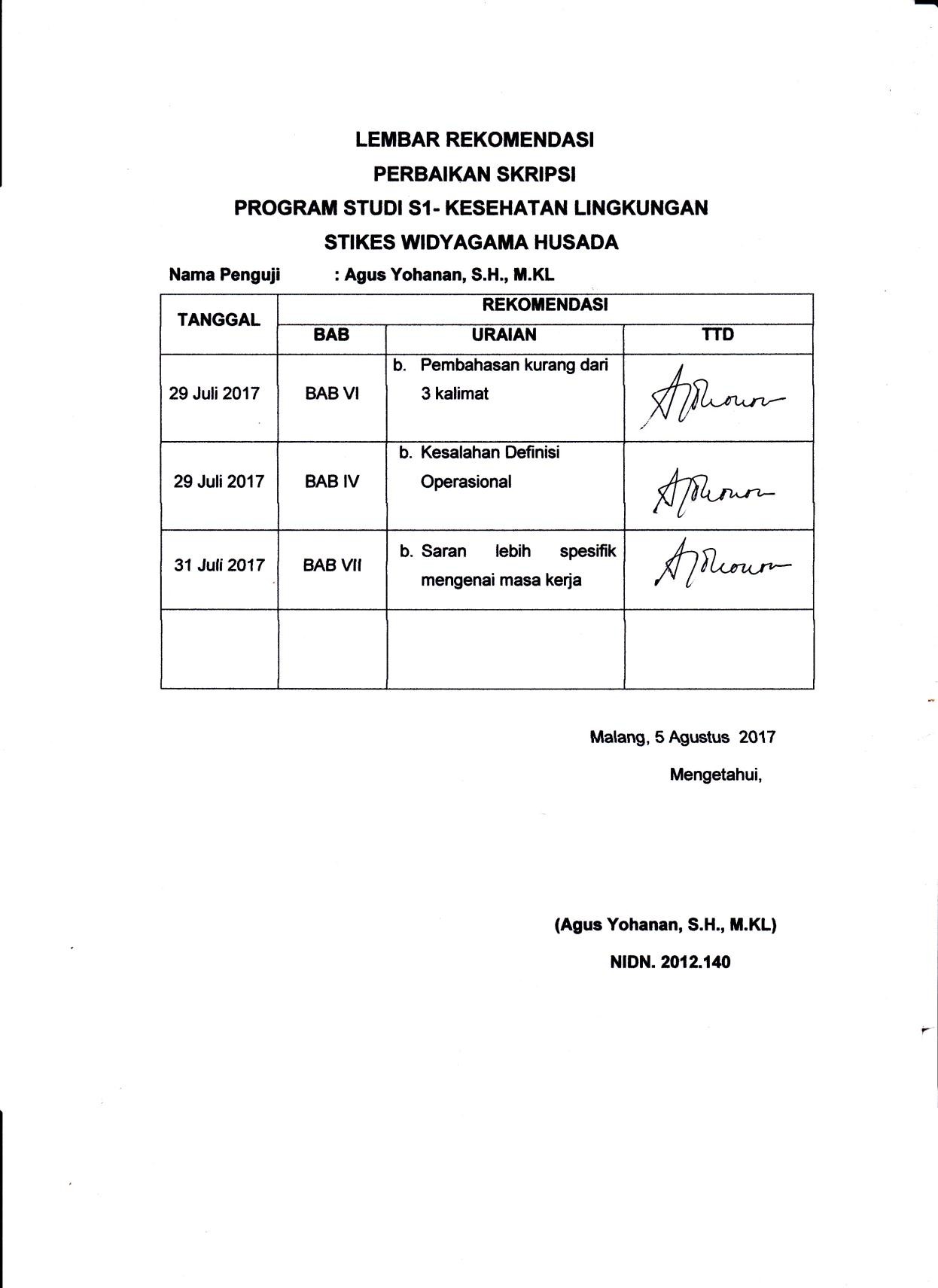 LAMPIRAN 15 Berita acara perbaiakan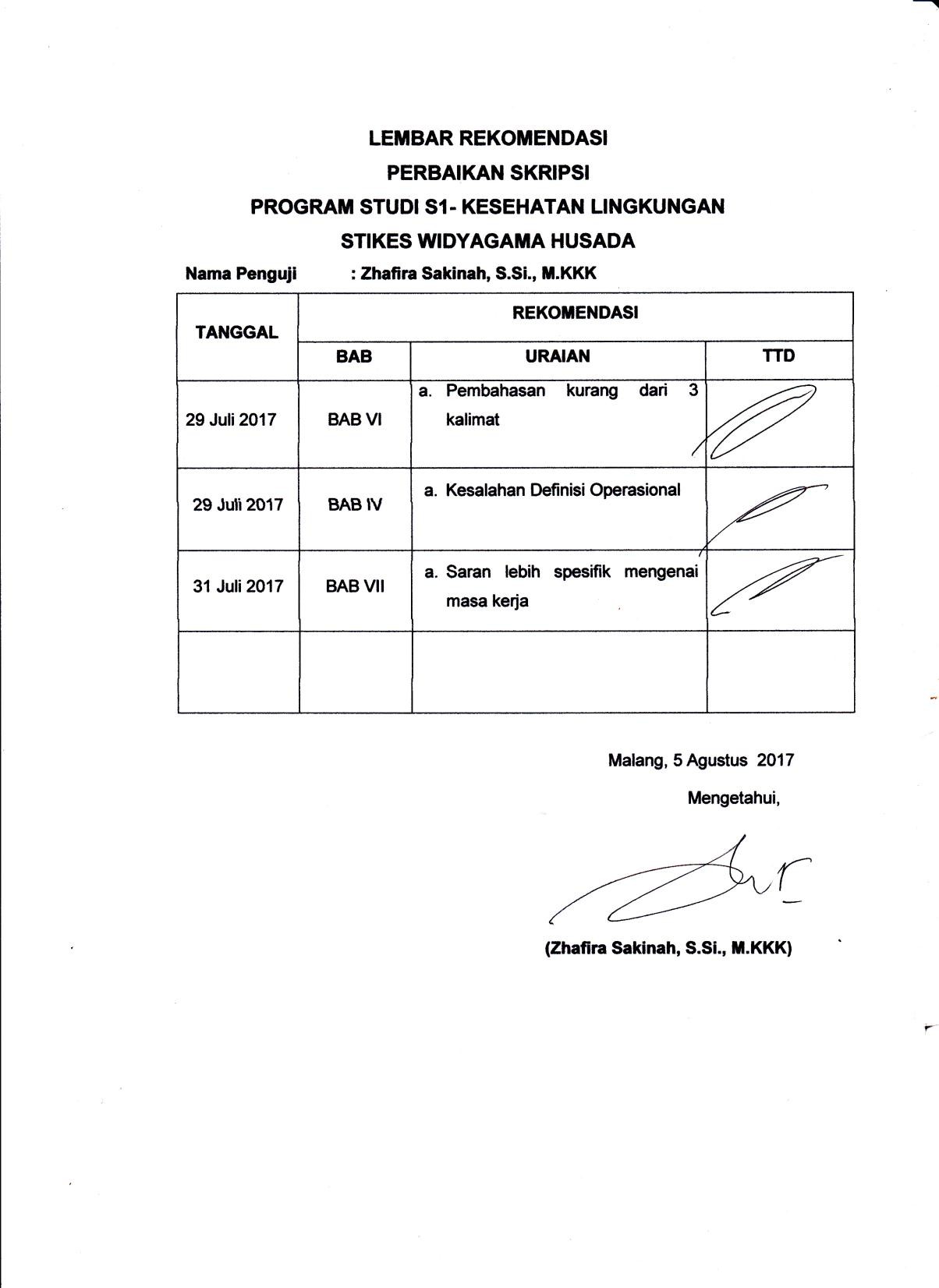 Lampiran 16 Curriculum VitaeCURRICULUM VITAE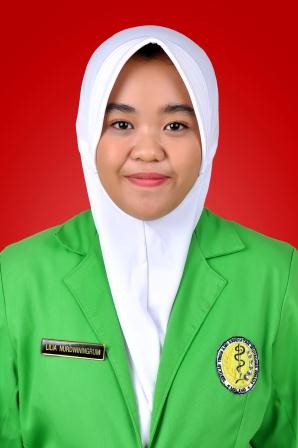 Nama                         : Lilia NurdwiningrumTempat/Tgl Lahir      : Malang, 21 Januari 1995Motto                         : Life is try more good than yesterdayRiwayat PendidikanSD Negeri 03 Sukowilangun Tahun 2007SMP Negeri 04 Kepanjen Tahun 2010SMA Negeri 01 Kepanjen Tahun 2013S1 Kesehatan Lingkungan STIKES Widyagama Husada MalangIrfany Rupiwardani, SE.,  MMRS29 Juli 2017Penguji I(                                  )Agus Yohanan, SH., M.KL29 Juli 2017Penguji II(                                  )Zhafira Sakinah, S.Si., M.KKK29 Juli 2017Penguji III(                                  )NomorDAFTAR TABELJudulHalamanTabel 4.1Definisi Operasional Hubungan Kelelahan Fisik48Dengan Keluhan Musculoskeletal Disorders(MSDs) Pada Pekerja Bagian Produksi Di PTBromo Steel IndonesiaTabel 5.1Distribusi frekuensi responden berdasarkan60kategori usiaTabel 5.2Distribusi frekuensi responden berdasarkan61kategori masa kerjaTabel 5.3Distribusi frekuensi responden berdasarkan61kategori kebiasaan merokokTabel 5.4Distribusi frekuensi responden berdasarkan62kategori keluhan MSDsTabel 5.5Analisis Chi-Square kategori usia dengan keluhan63MSDs (Musculoskeletal Disorders)Tabel 5.6Analisis Chi-Square kategori masa kerja63dengan keluhan MSDs (Musculoskeletal Disorders)Tabel 5.7Analisis Chi-Square kategori kebiasaan merokok64dengan keluhan MSDs (Musculoskeletal Disorders)NoVariabelDefinisiOperasionalCaraPengukuranKriteriaSkalaData1.UmurRentangwaktu responden yang dinyatakan dalam tahunDiukur mulaidari kelahiran hingga masa sekarang1. > 30 tahun2. ≤ 30 tahun(Mutiah,2013)Nominal2.Kebiasaan merokokHubunganlama dan tingkat kebiasaan merokokDenganmenggunakan kuesioner1. Merokok2. Tidak merokokNominal3.MasakerjaWaktu padasaat seseorang mulai menjadi pekerja hingga saat dilakukan penelitianDenganmenggunakan kuesioner1.   > 2 tahun2.   ≤ 2 tahun(Maharaja,2015)Nominal4.KeluhanMSDsgangguanpada bagian otot rangka yang(Kuisioner danLembar Observasi) Rapid Uper0.  Rendah1.  Sedang2.  Tinggi3.  SangatOrdinaldisebabkankarena otot menerima beban statis secara berulang dan terus menerus dalam jangka waktu yang lama dan akan menyebabka n keluhan pada sendi, ligamen dan tendon.LimbAssesment(RULA)TinggiNoKegiatanApril2017Mei 2017Juni 2017Juli 2017Agustus20171PembuatanProposal2SeminarProposal3Penelitian4PembuatanSkripsi5Sidang AkhirNoUsia PekerjaFrekuensi (F)Presentase % (N)1.>  30 Tahun555,6 %2.≤ 30 Tahun444,4 %JUMLAHJUMLAH9100 %NoMasa KerjaFrekuensi (F)Presentase % (N)1.>2 Tahun555,6 %2.≤2 Tahun444,4  %JUMLAHJUMLAH9100 %NoKebiasaan merokokFrekuensi (F)Presentase % (N)1.Merokok666,7 %2.Tidak Merokok333,3 %JUMLAHJUMLAH9100 %NoKeluhan MSDsFrekuensi (F)Presentase % (N)1.Rendah444,4 %2.Tinggi111,1 %3.Sangat Tinggi444,1 %JUMLAHJUMLAH9100 %Variabel DependenVariabel IndependenNilaiSignifikanUsiaKeluhan MSDs(MusculoskeletalDisorders)0,029Variabel DependenVariabel IndependenNilaiSignifikanMasa KerjaKeluhan MSDs(MusculoskeletalDisorders)0,029Variabel DependenVariabel IndependenNilaiSignifikanKebiasaan MerokokKeluhan MSDs(MusculoskeletalDisorders)0,704NoGambarKategoriSkor1.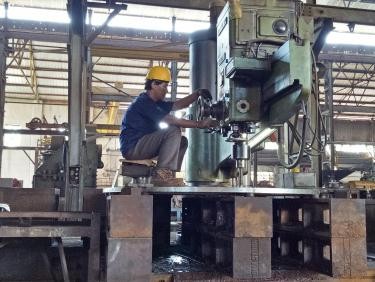 Lengan Atas42.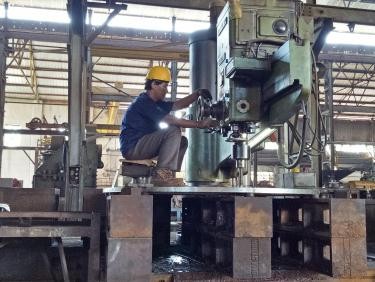 Lengan Bawah13.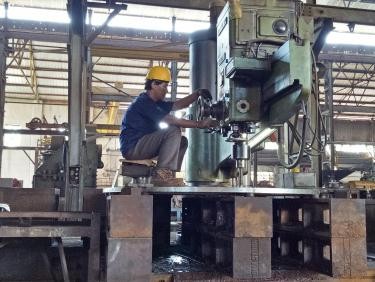 Pergelangan Tangan1Total SkorTotal SkorTotal Skor6NoGambarKategoriSkor1.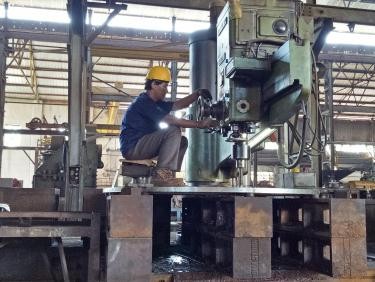 Leher12.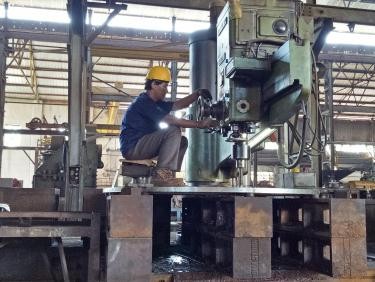 Badan33.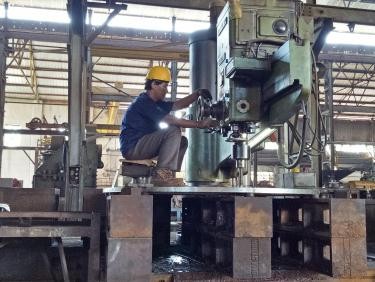 Kaki4Total SkorTotal SkorTotal Skor8Skor Akhir RULATingkat RisikoKategori RisikoTindakan1 – 20RendahTidak adamasalah dengan postur tubuh3 – 41SedangDiperlukaninvestigasi lebih lanjut mngkin diperlukan adanya perubahan untuk perbaikan sikap kerja5 – 62TinggiDiperlukanadanya investigasi dan perbaikan segera7+3Sangat TinggiDiperlukanadanya investigasi dan perbaikan secepat mungkinNoPernyataanJAWABANJAWABANJAWABANJAWABANSSSKKTP1.Anda merasakan panas pada punggungbagian bawah2.Anda merasakan tertusuk – tusuk padapunggung bagian bawah3.Anda merasakan nyeri pada punggungbagian bawah sebelum melakukan aktifitas4.Anda merasakan nyeri pada punggungbagian bawah saat melakukan aktifitas5.Anda merasakan nyeri pada paha sebelummelakukan aktifitas6.Anda merasakan nyeri pada paha saat andamelakukan aktifitas7.Anda merasakan nyeri pada betis saat andabelum melakukan aktifitas8.Anda merasakan nyeri pada betis saat andamelakukan aktifitas9.Dalam satu sesi pekerjaan anda seringmerasakan pegal pada pinggang10.Dalam satu sesi pekerjaan anda seringmerasakan linu pada tulang belakang